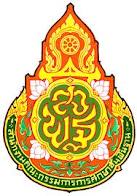         ระเบียบวาระการประชุม คณะผู้บริหาร เพื่อขับเคลื่อนนโยบายการบริหารจัดการศึกษา      สำนักงานเขตพื้นที่การศึกษาประถมศึกษาสิงห์บุรี      ครั้งที่  ๑๑/๒๕๕๙      วันอังคารที่  ๑๘  ตุลาคม  พ.ศ.๒๕๕๙ เวลา ๐๙.๐๐ น.ณ  ห้องประชุม สำนักงานเขตพื้นที่การศึกษาประถมศึกษาสิงห์บุรี ชั้น ๒…………………………………..ระเบียบวาระที่ ๑ 	เรื่องที่ประธานแจ้งให้ที่ประชุมทราบเรื่อง นโยบายและแนวทางการปฏิบัติงานในปีงบประมาณ พ.ศ.๒๕๖๐เรื่อง การมอบหมายงานของ รองผู้อำนวยการ สพป.สิงห์บุรีระเบียบวาระที่ ๒ 	เรื่องรับรองรายงานการประชุม ผู้บริหารสถานศึกษา สังกัด สพป.สิงห์บุรี ครั้งที่ ๑๐/๒๕๕๙ เมื่อวันที่ ๒๐ กันยายน  ๒๕๕๙ ระเบียบวาระที่ ๓ 	เรื่องที่เสนอให้ที่ประชุมทราบ๑. กลุ่มอำนวยการ๑.๑ เรื่อง กิจกรรมเสริมสร้างขวัญและกำลังใจการปฏิบัติงานประจำเดือน ตุลาคม  ๒๕๕๙๑.๒ เรื่อง พระบาทสมเด็จพระเจ้าอยู่หัวสวรรคต๑.๓ เรื่อง แนวปฏิบัติอันเกี่ยวเนื่องกับงานพระบรมศพ (เอกสารหมายเลข ๑)๑.๔ เรื่อง การประชุมผู้บริหารสถานศึกษา ประจำเดือน ตุลาคม ๒๕๕๙ ๑.๕ เรื่อง การเลือกตั้งกรรมการผู้แทนบุคลากรทางการศึกษาอื่น ใน ก.ค.ศ.๑.๖ เรื่อง การสรรหาครูภาษาไทยดีเด่น๑.๗ เรื่อง ขอมอบวาระสารวิชาการ๑.๘ เรื่อง สรุปผลการปฏิบัติงานกลุ่มอำนวยการ๑.๘ เรื่อง สรุปการปฏิบัติราชการของคณะผู้บริหาร สพป.สิงห์บุรี๒. กลุ่มบริหารงานบุคคล๒.๑ เรื่อง การจ้างครูผู้ทรงคุณค่าแห่งแผ่นดิน (เอกสารหมายเลข ๒)๒.๒ เรื่อง ข้อมูลการพัฒนาความก้าวหน้าตามสายอาชีพ (เอกสารหมายเลข ๓)๒.๓ เรื่อง การปรับปรุงมติคณะรัฐมนตรี เรื่องการดำเนินคดีอาญา คดีแพ่ง และคดีปกครอง (เอกสารหมายเลข ๔)			๓. กลุ่มนโยบายและแผน	๓.๑ เรื่อง การบริหารจัดการโรงเรียนขนาดเล็ก	๓.๒ เรื่อง สรุปโครงการปรับเชื่อมการพัฒนาเพื่อรองรับการปฏิรูปประเทศและ		ปฏิรูปการศึกษาจังหวัดสิงห์บุรี๒			๔. กลุ่มส่งเสริมการจัดการศึกษา๔.๑  เรื่อง การคัดเลือก สพท.ที่จัดกิจกรรมลูกเสือดีเด่น๔.๒  เรื่อง การจัดทำข้อมูลสารสนเทศกิจการลูกเสือ			๕. กลุ่มส่งเสริมสถานศึกษาเอกชน			    ๕.๑ เรื่อง การขออนุมัติเบิกจ่ายเงินอุดหนุนเป็นค่าใช้จ่ายรายบุคคลฯ โรงเรียนเอกชน ประจำเดือน ตุลาคม ๒๕๕๙			    ๕.๒ เรื่อง การขอรับเงินอุดหนุนรายบุคคล (เอกสารหมายเลข ๕)			๖. กลุ่มนิเทศ ติดตามและประเมินผลการจัดการศึกษา๖.๑ เรื่อง แนวทางแก้ไขปัญหาและการยกระดับความสามารถในการอ่านการเขียน	ของนักเรียนให้สูงขึ้น๖.๒ เรื่อง สรุปผลการนิเทศ๗. กลุ่มบริหารงานการเงินและสินทรัพย์     ๗.๑ เรื่อง รายงานผลการเบิกจ่ายงบประมาณ ปี ๒๕๕๙๘. หน่วยตรวจสอบภายใน๘.๑ เรื่อง สรุปผลการตรวจสอบภายใน ปีงบประมาณ ๒๕๕๙๘.๒ เรื่อง มอบเกียรติบัตรโรงเรียนที่มีระบบการควบคุมการปฏิบัติงานการเงิน 	บัญชี พัสดุ๙. ศูนย์เทคโนโลยีสารสนเทศเพื่อการศึกษา๙.๑ เรื่อง การดำเนินการสำรวจ-ติดตั้งชุดอุปกรณ์สื่อมัลติมีเดียเพื่อการเรียนรู้      ในทุกห้องเรียนระเบียบวาระที่ ๔ 	เรื่องที่เสนอให้ที่ประชุมพิจารณาเรื่อง สำนักงานวัฒนธรรมจังหวัดสิงห์บุรี ขอความร่วมมือในการให้ข้อมูลโรงเรียนและสถานที่ในโครงการรถโรงหนังระเบียบวาระที่ ๕ 	เรื่องอื่น ๆ.................................๓ระเบียบวาระที่ ๑ 		เรื่องที่ประธานแจ้งให้ที่ประชุมทราบเรื่อง นโยบายและแนวทางการปฏิบัติงานในปีงบประมาณ พ.ศ.๒๕๖๐เรื่อง การมอบหมายงานของ รองผู้อำนวยการ สพป.สิงห์บุรี…………………………………………….…………………………………………………………………………………………………………………………………………………….…………………………………………………………………………………………………………………………………………………….…………………………………………………………………………………………………………………………………………………….…………………………………………………………………………………………………………………………………………………….…………………………………………………………………………………………………………………………………………………….…………………………………………………………………………………………………………………………………………………….…………………………………………………………………………………………………………………………………………………….…………………………………………………………………………………………………………………………………………………….…………………………………………………………………………………………………………………………………………………….…………………………………………………………………………………………………………………………………………………….…………………………………………………………………………………………………………………………………………………….…………………………………………………………………………………………………………………………………………………….…………………………………………………………………………………………………………………………………………………….…………………………………………………………………………………………………………………………………………………….…………………………………………………………………………………………………………………………………………………….…………………………………………………………………………………………………………………………………………………….…………………………………………………………………………………………………………………………………………………….…………………………………………………………………………………………………………………………………………………….…………………………………………………………………………………………………………………………………………………….…………………………………………………………………………………………………………………………………………………….………………………………………………………………………………………………………ระเบียบวาระที่ ๒ 	เรื่องรับรองรายงานการประชุม ผู้บริหารสถานศึกษา สังกัด สพป.สิงห์บุรี			ครั้งที่ ๑๐/๒๕๕๙ เมื่อวันที่ ๒๐ กันยายน  ๒๕๕๙ตามที่ สพป.สิงห์บุรี ได้ประชุม คณะผู้บริหารของ สพป.สิงห์บุรี ครั้งที่ ๑๐/๒๕๕๙ เมื่อวันที่ ๒๐ กันยายน ๒๕๕๙ เวลา ๐๙.๐๐ น. ณ ห้องประชุม สพป.สิงห์บุรี นั้น สพป.สิงห์บุรี ได้จัดทำรายงานการประชุมดังกล่าว  เพื่อแจ้งผู้เกี่ยวข้องนำไปปฏิบัติและพิจารณารับรองรายงานการประชุม ทางเว็บไซต์ของ สพป.สิงห์บุรี www.singarea.moe.go.th  มุมด้านซ้ายของเว็บไซต์  ชื่อ “รายงานประชุมคณะผู้บริหาร” ทั้งนี้ หากมีประเด็นจะเพิ่มเติม แก้ไข ปรับปรุงประการใด  โปรดแจ้งกลุ่มอำนวยการ ภายในวันที่ ๒๐ กันยายน ๒๕๕๙ หากพ้นกำหนดนี้ ถือว่าที่ประชุมรับรองรายงานการประชุมดังกล่าวประเด็นเสนอ		เพื่อทราบและดำเนินการมติที่ประชุม		…………………………………………………………………………………......................................๔ระเบียบวาระที่ ๓ 	เรื่องที่เสนอให้ที่ประชุมทราบ๑. กลุ่มอำนวยการ๑.๑ เรื่อง การจัดกิจกรรมเสริมสร้างขวัญและกำลังใจในการปฏิบัติงาน ประจำเดือน ตุลาคม ๒๕๕๙ด้วย สพป.สิงห์บุรี ได้กำหนดจัดกิจกรรมเสริมสร้างขวัญและกำลังในการปฏิบัติงาน โดยการมอบช่อดอกไม้และของที่ระลึกให้แก่บุคลากรที่มีวันคล้ายวันเกิด ในที่ประชุมคณะผู้บริหารของ สพป.สิงห์บุรี และที่ประชุมผู้บริหารสถานศึกษา เป็นประจำทุกเดือน สำหรับในเดือนตุลาคม ๒๕๕๙ มีจำนวน ๑๗  คน  ได้แก่๑)  บุคลากรบนสำนักงานฯ จำนวน ๘ คน		(๑) นายนิกูล จิตรบรรพต รอง ผอ.สพป.สิงห์บุรี(๒) นางณัฐติกาญจน์ เที่ยงธรรม ผอ.กลุ่มบริหารงานการเงินและสินทรัพย์ 		(๓) นายวิจิตร บัวใหญ่ ศึกษานิเทศก์ชำนาญการพิเศษ		(๔) นางสุรางค์ นกสี นักวิชาการเงินและบัญชีชำนาญการ(๕) นางรุ่งนภา กลับทอง เจ้าพนักงานธุรการชำนาญงาน(๖) นายบุญทรง กลับทอง ช่างไฟฟ้าชั้น ๔(๗) นางสาวนันทิยา อินทุวัน นักจิตวิทยา(๘) นายจันทร์แรม เกษแก้ว พนักงาน รปภ.๒) ผู้บริหารสถานศึกษา จำนวน ๙ คน		(๑) นางสาวพิสมัย  อินทวาส ผอ.โรงเรียนวัดยาง		(๒) นางสาวอังคนา อินทร์กระวี ผอ.โรงเรียนชุมชนวัดเสาธงหิน		(๓) นายสิงห์ชัย  แพรเจริญ ผอ.โรงเรียนวัดโสภา		(๔) นางพิมพ์ฉวี จิตรบรรพต ผอ.โรงเรียนวัดโบสถ์		(๕) นางสาวจริยา จันทราสา ผอ.โรงเรียนค่ายบางระจัน		(๖) นางวรรณพร โพธิ์เวชกุล ผอ.โรงเรียนวัดกระดังงา 	(๘) นายศักดิ์ชัย หัศภาดล ผอ.โรงเรียนวัดเก้าชั่ง(๙) นายภิญญู ศิรชินภัทร ผอ.โรงเรียนวัดปลาไหล		(๗) นายสมหมาย พลทวี ผอ.โรงเรียนวัดขุนสงฆ์ประเด็นเสนอ	เพื่อทราบและนำแจ้งที่ประชุมผู้บริหารสถานศึกษา มติที่ประชุม	................................................................................................................................................๕		๑.๒  เรื่อง  พระบาทสมเด็จพระเจ้าอยู่หัวสวรรคตด้วย สำนักนายกรัฐมนตรี ได้มีประกาศ เรื่อง พระบาทสมเด็จพระเจ้าอยู่หัวสวรรคต ลงวันที่ ๑๓ ตุลาคม ๒๕๕๙ ความว่า ตามที่ ได้มีประกาศสำนักพระราชวัง เรื่อง พระบาทสมเด็จพระปรมินทรมหา ภูมิพลอดุลยเดช มหิตลาธิเบศรรามาธิบดี จักรีนฤบดินทร สยามินทราธิราช บรมนาถบพิตร สวรรคต ลงวันที่ ๑๓ ตุลาคม ๒๕๕๙ จังหวัดสิงห์บุรี จึงให้ดำเนินการ ดังนี้ให้สถานที่ราชการ รัฐวิสาหกิจ หน่วยงานของรัฐและสถานศึกษาทุกแห่ง ลดธงครึ่งเสา เป็นเวลา ๓๐ วัน ตั้งแต่วันที่ ๑๔ ตุลาคม ๒๕๕๙ เป็นต้นไปให้ข้าราชการ พนักงานรัฐวิสาหกิจ และเจ้าหน้าที่ของรัฐไว้ทุกข์กำหนด ๑ ปี ตั้งแต่วันที่ ๑๔ ตุลาคม ๒๕๕๙ เป็นต้นไป สำหรับประชาชนทั่วไป ขอให้พิจารณาดำเนินการตามความเหมาะสมจัดโต๊ะหมู่บูชา (หมู่ ๙) ประดิษฐานพระบรมฉายาลักษณ์พระบาทสมเด็จพระเจ้าอยู่หัวในพระบรมโกศ (ภาพสีหรือขาวดำ) พร้อมประดับเครื่องทองน้อย พุ่มทอง พุ่มเงิน แพรไว้ทุกข์ ณ ที่ตั้งสำนักงาน ที่ว่าการอำเภอ องค์กรปกครองส่วนท้องถิ่น หรือสถานที่เหมาะสม เพื่อให้ข้าราชการและประชาชนน้อมเกล้าน้อมกระหม่อมถวายอาลัย ตั้งแต่วันที่ ๑๔ ตุลาคม ๒๕๕๙ เป็นต้นไปจัดสมุดลงนามถวายอาลัย(๔.๑) ด้านหน้าปกสมุด พิมพ์ข้อความว่า “สมุดลงนามถวายอาลัย”(๔.๒) แผ่นรองปก พิมพ์ข้อความว่า “ขอน้อมเกล้าฯ ถวายอาลัย ส่งเสด็จสู่สวรรคาลัยด้วยเกล้าด้วยกระหม่อม ขอเดชะ”(๔.๓) ด้านในสมุด พิมพ์ข้อความหรือเขียนว่า“ข้าพระพุทธเจ้า...............................”“ข้าพระพุทธเจ้า...............................” เรียงลำดับ ต่อกันไปตกแต่งอาคารสถานที่ ด้วยผ้าดำขาว ให้เหมาะสมแก่พระเกียรติยศ ขอความร่วมมือผู้ประกอบการภาคเอกชนหรือสถานบริการในพื้นที่ ให้พิจารณางดหรือลดการแสดงเพื่อความบันเทิงหรือการจัดงานรื่นเริงต่างๆตามความเหมาะสมเชิญชวนบุคลากรในหน่วยงานและประชาชนร่วมจัดกิจกรรมทางศาสนาของแต่ละศาสนาตามความเหมาะสม เพื่อถวายเป็นพระราชกุศลประเด็นเสนอ	เพื่อทราบและถือปฏิบัติ /นำแจ้งที่ประชุมผู้บริหารสถานศึกษา มติที่ประชุม	................................................................................................................................................๖๑.๓  เรื่อง แนวทางปฏิบัติอันเกี่ยวเนื่องกับงานพระบรมศพด้วย มีประกาศสำนักพระราชวัง ลงวันที่ ๑๓ ตุลาคม ๒๕๕๙ เรื่อง พระบาทสมเด็จพระปรมินทรมหาภูมิพลอดุลยเดช มหิตลาธิเบศรรามาธิบดี จักรีนฤบดินทร สยามินทราธิราช บรมนาถบพิตร สวรรคต ในการนี้ เพื่อความเรียบร้อยและสมพระเกียรติ สำนักนายกรัฐมนตรี ขอแจ้งแนวทางปฏิบัติ อันเกี่ยวเนื่องกับงานพระบรมศพ ดังนี้แนวทางการแต่งกายไว้ทุกข์ถวาย รายละเอียดปรากฏแนบท้ายตามวาระนี้(๑.๑) เครื่องแบบปกติขาว(๑.๒) เครื่องแบบปฏิบัติราชการ๒) ตัวอย่างการประดับพระบรมฉายาลักษณ์ และการใช้ถ้อยคำถวายความอาลัย ดังนี้“ปวงข้าพระพุทธเจ้า ขอน้อมเกล้าน้อมกระหม่อมรำลึกในพระมหากรุณาธิคุณ                             หาที่สุดมิได้  ข้าพระพุทธเจ้า ..........................”การจัดโต๊ะหมู่บูชา ประกอบด้วย พระบรมฉายาลักษณ์ เครื่องทองน้อย พุ่มทอง พุ่มเงินในส่วนของการประดับผ้าระบาย ให้ผ้าสีดำอยู่ด้านบน และสีขาวอยู่ด้านล่าง ๔) การประดับธง งดประดับธงตราสัญลักษณ์ประเด็นเสนอ	เพื่อทราบ และถือปฏิบัติ /แจ้งที่ประชุมผู้บริหารสถานศึกษา ดังรายละเอียดปรากฏแนบท้าย		ตามวาระนี้ (เอกสารหมายเลข ๑ หน้า ๑-๕)มติที่ประชุม	....................................................................................................................................................๑.๔  เรื่อง การประชุมผู้บริหารสถานศึกษา สังกัด สพป.สิงห์บุรี ประเดือน ตุลาคม ๒๕๕๙ด้วย สำนักงานเขตพื้นที่การศึกษาประถมศึกษาสิงห์บุรี  ได้กำหนดการประชุมผู้บริหารสถานศึกษาในสังกัดครั้งที่ ๑๐/๒๕๕๙ รูปแบบการประชุมรวมกันทั้งจังหวัด ในวันอังคารที่ ๒๕ ตุลาคม ๒๕๕๙ เวลา ๐๙.๐๐ น.                    ณ ศูนย์ศึกษาวสุภัทร อาคารเฉลิมพระเกียรติฯ โรงเรียนวัดพรหมสาคร อ.เมือง จ.สิงห์บุรี การแต่งกายชุดเครื่องแบบสีกากี รายละเอียดตามกำหนดการแนบท้ายวาระนี้ สรุปองค์ประกอบการประชุมผู้บริหารสถานศึกษา ประกอบด้วย ๓ ส่วน ดังนี้ส่วนที่ ๑  การรายงานผลการดำเนินงาน สพป.สิงห์บุรี (ใช้เวลา ๑๕ นาที)			ส่วนที่ ๒ การนำเสนอจุดเน้นสำคัญ ประจำเดือน ตุลาคม ๒๕๕๙ 				โดย ดร.สุเมธี จันทร์หอม ผอ.สพป.สิงห์บุรี  (ใช้เวลา ๑ ชั่วโมง ๓๐ นาที)ส่วนที่ ๓  การประชุมตามระเบียบวาระการประชุม ประจำเดือนตุลาคม ๒๕๕๙	โดย คณะผู้บริหาร สพป.สิงห์บุรี ได้แก่ นางสาววารุณีย์ บุญคง นายนิกูล จิตรบรรพต นายสุรชัย แย้มสวัสดิ์ (ใช้เวลา ๑ ชั่วโมง ๓๐ นาที)ประเด็นเสนอ	เพื่อทราบและดำเนินการ มติที่ประชุม	................................................................................................................................................๗					(เอกสารแนบท้ายวาระเรื่องที่ ๑.๔)(ร่าง)  กำหนดการการประชุมผู้บริหารสถานศึกษา เพื่อขับเคลื่อนนโยบายการบริหารจัดการศึกษาสำนักงานเขตพื้นที่การศึกษาประถมศึกษาสิงห์บุรีครั้งที่  ๑๐/๒๕๕๙วันอังคารที่ ๒๕ ตุลาคม  ๒๕๕๙   เวลา ๐๙.๐๐ น.ณ  ศูนย์ศึกษาวสุภัทร อาคารเฉลิมพระเกียรติฯ โรงเรียนวัดพรหมสาคร อำเภอเมืองสิงห์บุรี จังหวัดสิงห์บุรี……………………………………เวลา ๐๘.๐๐ – ๐๘.๓๐ น.	ผู้เข้าร่วมประชุมฯ ลงทะเบียนและรับเอกสาร เวลา ๐๙.๐๐ – ๐๙.๑๕ น.	ส่วนที่ ๑  การรายงานผลการดำเนินงาน สพป.สิงห์บุรี เดือนมีนาคม ๒๕๕๘ – เมษายน ๒๕๕๙ โดยงานประชาสัมพันธ์และงาน ICT (ใช้เวลา ๑๕ นาที)เวลา ๐๙.๑๕ – ๐๙.๓๐ น.	พิธีเปิดการประชุมฯ  (ใช้เวลา ๑๕ นาที)ดร.สุเมธี  จันทร์หอม ผอ.สพป.สิงห์บุรี ประธานในพิธีเปิดประชุมฯ จุดธูปเทียนบูชาพระรัตนตรัย (พิธีกร นำกราบพระรัตนตรัย)พิธีถวายความอาลัยพระบาทสมเด็จพระเจ้าอยู่หัวในพระบรมโกศประธานในพิธีฯ ถวายความเคารพ(คำนับ)หน้าพระบรมฉายาลักษณ์พระบาทสมเด็จพระเจ้าอยู่หัวในพระบรมโกศประธานในพิธีฯ กล่าวคำถวายราชสักการะถวายความอาลัยแด่พระบาทสมเด็จพระปรมินทรมหาภูมิพลอดุลยเดช มหิตลาธิเบศรรามาธิบดี จักรีนฤบดินทร สยามินทราธิราช บรมนาถบพิตร กิจกรรมการเสริมสร้างขวัญและกำลังใจในการปฏิบัติงานแก่ผู้บริหารสถานศึกษา ประจำเดือน ตุลาคม ๒๕๕๙ เวลา ๐๙.๓๐ – ๑๐.๓๐ น.	ส่วนที่ ๒ การนำเสนอจุดเน้นสำคัญ ประจำเดือน ตุลาคม ๒๕๕๙ 				โดย ดร.สุเมธี จันทร์หอม ผอ.สพป.สิงห์บุรี เวลา ๑๐.๓๐ – ๑๒.๐๐ น.	ส่วนที่ ๓  การประชุมตามระเบียบวาระการประชุม โดย นางสาววารุณีย์ บุญคง รอง ผอ.สพป.สิงห์บุรี นายนิกูล จิตรบรรพต รอง ผอ.สพป.สิงห์บุรี  นายสุรชัย แย้มสวัสดิ์ ผู้อำนวยการกลุ่มอำนวยการ                             (ใช้เวลา ๑ ชั่วโมง ๓๐ นาที)เวลา ๑๒.๐๐ – ๑๓.๐๐ น.	พักรับประทานอาหารกลางวันเวลา ๑๓.๐๐ – ๑๖.๓๐ น.	การประชุมผู้บริหารสถานศึกษา(ต่อ)		การประชุมเพื่อขับเคลื่อนงานตามนโยบาย จุดเน้น การประชุมเพื่อกำกับติดตามงาน สรุปผล ปัญหาและแนวทางการแก้ไขปิดการประชุม...........................................หมายเหตุ ;  	กำหนดการนี้ อาจปรับเปลี่ยนได้ตามความเหมาะสมการแต่งกาย ชุดข้าราชการ เครื่องแบบสีกากี๘๑.๕  เรื่อง การเลือกตั้งกรรมการผู้แทนบุคลากรทางการศึกษาอื่น ใน ก.ค.ศ. สังกัดสำนักงานคณะกรรมการการศึกษาขั้นพื้นฐาน ในเขตพื้นที่การศึกษาประถมศึกษา แทนตำแหน่งที่ว่างตามที่กฎหมายว่าด้วยระเบียบข้าราชการครูและบุคลากรทางการศึกษากำหนดให้มีคณะกรรมการข้าราชการครูและบุคลากรทางการศึกษา (ก.ค.ศ.) ทำหน้าที่องค์กรกลางบริหารงานบุคคลของข้าราชการครูและบุคลากรทางการศึกษา ซึ่งมีคณะกรรมการประกอบด้วย รัฐมนตรีว่าการกระทรวงศึกษาธิการ เป็นประธาน ปลัดกระทรวงศึกษาธิการ เป็นรองประธาน กรรมการโดยตำแหน่งจำนวน 8 คน กรรมการผู้ทรงคุณวุฒิจำนวน    9 คน และกรรมการผู้แทนข้าราชการครูและบุคลากรทางการศึกษา ซึ่งมาจากการเลือกตั้งจำนวน 12 คน ซึ่งหนึ่งในกรรมการผู้แทนข้าราชการครูและบุคลากรทางการศึกษา จะเป็นผู้แทนบุคลากรทางการศึกษาอื่น สังกัดสำนักงานคณะกรรมการการศึกษาขั้นพื้นฐานในเขตพื้นที่การศึกษาประถมศึกษารวมอยู่ด้วย โดยในปัจจุบันผู้ได้รับเลือกตั้งและปฏิบัติหน้าที่ผู้แทนในส่วนนี้คือ  นายชาญ  คำภิระแปง ซึ่งเกษียณอายุราชการเมื่อวันที่ 30 กันยายน 2559  และตามมาตรา 13 วรรคสอง แห่งพระราชบัญญัติระเบียบข้าราชการครูและบุคลากรทางการศึกษา พ.ศ. 2547 กำหนดว่า “ถ้ากรรมการผู้ทรงคุณวุฒิหรือกรรมการผู้แทนข้าราชการครูและบุคลากรทางการศึกษาว่างลง ให้ดำเนินการแต่งตั้งหรือเลือกตั้งกรรมการแทนตำแหน่งที่ว่างภายในหกสิบวัน ตามหลักเกณฑ์และวิธีการที่กำหนดไว้ในมาตรา 7 วรรคสอง ...”สำนักงาน ก.ค.ศ. ในคราวประชุมครั้งที่ 8/2559 เมื่อวันที่ 7 กันยายน 2559  ได้กำหนดวันและเวลารับสมัครเข้ารับการเลือกตั้ง และวันและเวลาเลือกตั้งกรรมการบุคลากรทางการศึกษาอื่น ใน ก.ค.ศ. สังกัดสำนักงานคณะกรรมการการศึกษาขั้นพื้นฐาน ในเขตพื้นที่การศึกษาประถมศึกษา แทนตำแหน่งที่ว่าง จำนวน 1 ตำแหน่ง โดยสรุป ดังนี้ระหว่างวันที่ 7 - 14 ตุลาคม 2559 สำนักงาน ก.ค.ศ. จะประกาศเลือกตั้งกรรมการผู้แทนบุคลากรทางการศึกษาอื่น ใน ก.ค.ศ. สังกัดสำนักงานคณะกรรมการการศึกษาขั้นพื้นฐานในเขตพื้นที่การศึกษาฯวันที่ 17 - 21 ตุลาคม 2559 รับสมัครผู้มีสิทธิ์เข้ารับการเลือกตั้งฯ โดยผู้ประสงค์จะสมัคร ยื่นใบสมัครด้วยตนเองที่สำนักงานคณะกรรมการการศึกษาขั้นพื้นฐานวันที่ 19 - 25 ตุลาคม 2559 สำนักงานคณะกรรมการการศึกษาขั้นพื้นฐาน ตรวจสอบใบสมัครผู้มีสิทธิ์สมัครเข้ารับการเลือกตั้งฯวันที่ 20 ตุลาคม 2559 สำนักงานคณะกรรมการการศึกษาขั้นพื้นฐาน ประกาศรายชื่อผู้มีสิทธิ์เข้ารับการเลือกตั้ง / สำนักงานเขตพื้นที่การศึกษา ประกาศรายชื่อผู้มีคุณสมบัติเข้ารับเลือกตั้งวันที่ 26 ตุลาคม 2559 สำนักงานคณะกรรมการการศึกษาขั้นพื้นฐาน  ประกาศรายชื่อ ผู้มีคุณสมบัติเข้ารับการเลือกตั้ง/สำนักงานเขตพื้นที่การศึกษา ติดประกาศรายชื่อผู้มีคุณสมบัติเข้ารับเลือกตั้งวันที่ 3 พฤศจิกายน 2559 ตั้งแต่เวลา 09.00 น – 15.00 น. ดำเนินการเลือกตั้ง โดยภายหลังปิดการลงคะแนน คณะกรรมการประจำหน่วยเลือกตั้งนับคะแนน ประกาศผลการนับคะแนน รายงานผลมายังสำนักงาน ก.ค.ศ.วันที่ 7 พฤศจิกายน 2559 สำนักงานเขตพื้นที่การศึกษา แจ้งรายงานผลการนับคะแนนพร้อมเอกสารที่เกี่ยวข้องไปยังสำนักงาน ก.ค.ศ.วันที่ 14 พฤศจิกายน 2559 สำนักงาน ก.ค.ศ. ประกาศรายชื่อผู้ได้รับการเลือกตั้งเป็นกรรมการผู้แทนบุคลากรทางการศึกษาอื่น ใน ก.ค.ศ. สังกัดสำนักงานคณะกรรมการการศึกษาขั้นพื้นฐาน ในเขตพื้นที่การศึกษาประถมศึกษาประเด็นเสนอ	เพื่อทราบและดำเนินการ /แจ้งที่ประชุมผู้บริหารสถานศึกษามติที่ประชุม	................................................................................................................................................๙๑.6  เรื่อง  การสรรหาครูภาษาไทยดีเด่น เพื่อรับรางวัลเข็มเชิดชูเกียรติจารึกพระนามาภิไธยย่อ สธ ประจำปี พุทธศักราช 2559       ด้วยสำนักงานเลขาธิการคุรุสภา กำหนดให้มีการสรรหาครูภาษาไทยดีเด่น เพื่อรับรางวัลเข็ม เชิดชูเกียรติจารึกพระนามาภิไธยย่อ สธ ประจำปี พุทธศักราช 2559 โดยพิจารณาคัดเลือกครูสังกัดสำนักงานเขตพื้นที่การศึกษาประถมศึกษาและมัธยมศึกษา  จำนวน 3 คน และสำนักงานคณะกรรมการส่งเสริมการศึกษาเอกชน จำนวน 1 คน  รวมเสนอเขตละไม่เกิน 4 คน และเสนอผลการคัดเลือกไปยังสำนักงานเลขาธิการคุรุสภา นั้น                  บัดนี้ สำนักงานเขตพื้นที่การศึกษาประถมศึกษาสิงห์บุรี  ได้ดำเนินการคัดเลือกครูภาษาไทยดีเด่นเพื่อรับรางวัลเข็มเชิดชูเกียรติจารึกพระนามาภิไธยย่อ สธ ประจำปี พุทธศักราช 2559 แล้วดังนี้นางวรรณี  จันทร์พ่วง   ข้าราชการครูโรงเรียนวัดตุ้มหู    สังกัด สพป.สิงห์บุรีนายวัชริศ  หอมกรุ่น    ข้าราชการครูดรงเรียนวัดจักรสีห์  สังกัด สพป.สิงห์บุรีนางสาวรัตนา  เถกิงศรี  ข้าราชการครูโรงเรียนอินทโมลีประทาน  สังกัด สพป.สิงห์บุรีนางสาวจรัสพิมพ์  ศิริมาตร์  ข้าราชการครูโรงเรียนสิงห์บุรี    สังกัด สพม.เขต 5ประเด็นเสนอ	เพื่อทราบและดำเนินการ / นำแจ้งที่ประชุมผู้บริหารสถานศึกษามติที่ประชุม	................................................................................................................................................๑.๗ เรื่อง ขอมอบวารสารวิชาการ ปีที่ 2 ฉบับที่ 2 เดือนเมษายน – กันยายน 2559		สำนักงานเขตพื้นที่การศึกษาประถมศึกษาสิงห์บุรี และ สำนักงานศึกษาธิการจังหวัดสิงห์บุรี  ได้เล็งเห็นความสำคัญของการพัฒนาคุณภาพการศึกษา โดยการแลกเปลี่ยนองค์ความรู้  ประสบการณ์  ของผู้บริหาร ข้าราชการครูและบุคลากรทางการศึกษา  และบุคคลทั่วไป  ซึ่งทำให้การนำองค์ความรู้ต่าง ๆ  ไปใช้ประโยชน์ได้อย่างมีประสิทธิภาพ สามารถเป็นแบบอย่าง  ในการพัฒนาคุณภาพ และนำไปต่อยอด                               
 	 	 สำนักงานเขตพื้นที่การศึกษาประถมศึกษาสิงห์บุรี และ สำนักงานศึกษาธิการจังหวัดสิงห์บุรี  ได้ดำเนินการรวบรวมเผยแพร่ประชาสัมพันธ์  บทความทางวิชาการ จากการเขียนบทความของผู้บริหาร  ข้าราชการครูและบุคลาการทางการศึกษา นักวิชาการ และบุคคลทั่วไป เพื่อให้เกิดการพัฒนาคุณภาพการศึกษาอย่างกว้างขวาง ในการจัดทำเอกสาร ทางวิชาการ ซึ่งเป็นรูปแบบหนึ่ง ที่ช่วยในการเผยแพร่บทความทางวิชาการได้อย่างมีคุณภาพ  ประสิทธิภาพ  สามารถใช้อ้างอิงความรู้ ได้อย่างน่าเชื่อถือ จึงได้จัดทำวารสารวิชาการ  สำนักงานเขตพื้นที่การศึกษาประถมศึกษาสิงห์บุรี  สำนักงานศึกษาธิการจังหวัดสิงห์บุรี  ปี 2 ฉบับที่ 2 เดือน เมษายน – เดือนกันยายน 2559 นี้ขึ้น โดยได้รวบรวมงานวิชาการต่าง ๆ งานวิจัย บทคัดย่อ บทความวิชาการ ปกิณกะ ที่สำคัญและน่าสนใจ        		 สำนักงานเขตพื้นที่การศึกษาประถมศึกษาสิงห์บุรี และสำนักงานศึกษาธิการจังหวัดสิงห์บุรี  ขอมอบ วารสารวิชาการฉบับดังกล่าว ให้แก่สถานศึกษาในสังกัด และหน่วยงานราชการในจังหวัดสิงห์บุรี เพื่อจะใช้เป็นประโยชน์ในส่วนที่เกี่ยวข้องต่อไปประเด็นเสนอ	เพื่อทราบและดำเนินการ / นำแจ้งที่ประชุมผู้บริหารสถานศึกษามติที่ประชุม	................................................................................................................................................๑๐๑.๘ เรื่อง สรุปผลการดำเนินงานของกลุ่มอำนวยการ ในรอบประจำเดือน ตุลาคม ๒๕๕๙ด้วย สพป.สิงห์บุรี ได้มอบหมายให้ กลุ่มอำนวยการ ดำเนินการในรอบประจำเดือนตุลาคม ๒๕๕๙ สรุป ดังนี้๑) เรื่อง การจัดพิธีตักบาตรข้าวสารอาหารแห้ง เพื่อถวายเป็นพระราชกุศลแด่พระบาทสมเด็จพระปรมินทรมหาภูมิพลอดุลยเดช มหิตลาธิเบศรรามาธิบดี จักรีนฤบดินทร สยามินทราธิราช บรมนาถบพิตร ตามที่ มีประกาศสำนักพระราชวัง ลงวันที่ ๑๓ ตุลาคม ๒๕๕๙ เรื่อง พระบาทสมเด็จพระปรมินทรมหาภูมิพลอดุลยเดช มหิตลาธิเบศรรามาธิบดี จักรีนฤบดินทร สยามินทราธิราช บรมนาถบพิตร สวรรคต และเพื่อสำนึกในพระมหากรุณาธิคุณและเพื่อเป็นการถวายความอาลัยฯ ในการนี้ สพป.สิงห์บุรี จึงได้กำหนดจัดพิธีทำบุญตักบาตรข้าวสารอาหารแห้ง เพื่อถวายเป็นพระราชกุศลฯ เมื่อวันจันทร์ที่ ๑๗ ตุลาคม ๒๕๕๙ เวลา ๐๘.๓๐ น. ณ บริเวณหน้าอาคาร สพป.สิงห์บุรี   โดยมีกิจกรรมประกอบด้วย กิจกรรมเข้าแถวเคารพธงชาติ พิธีเชิญธงชาติขึ้นสู่ยอดเสา และลดธงลงครึ่งเสา พิธีถวายความอาลัยด้วยการยืนสงบนิ่งเป็นเวลา ๙ นาที พิธีสงฆ์และพิธีตักบาตรข้าวสารอาหารแห้ง ซึ่งมีบุคลากรบนสำนักงาน และประธานกลุ่มโรงเรียน พร้อมด้วยตัวแทนผู้บริหารโรงเรียนและครู เข้าร่วมพิธีฯ โครงการพัฒนาเพื่อยกระดับมาตรฐานการปฏิบัติงานลูกจ้าง สังกัด สพป.สิงห์บุรีสพป.สิงห์บุรี ได้ดำเนินการตามโครงการพัฒนาเพื่อยกระดับมาตรฐานการปฏิบัติงานลูกจ้าง สังกัด สพป.สิงห์บุรี โดยมีผู้เข้าร่วมโครงการ ได้แก่ ลูกจ้างประจำ ลูกจ้างชั่วคราว ที่ปฏิบัติหน้าที่นักการภารโรง เจ้าหน้าที่ธุรการโรงเรียน และเจ้าหน้าที่ รวม ๑๐๐ คน เมื่อวันที่ ๒๕ – ๒๖ กันยายน ๒๕๕๙ ณ จังหวัดกาญจนบุรี	สรุปผลโครงการ จากใบงานและแบบประเมินผลโครงการฯ สรุปดังนี้ใบงาน ๓ ประเด็นสิ่งที่ได้เรียนรู้จากการไปศึกษาดูงาน- การร่วมมือร่วมใจของบุคลากรในสถานศึกษาและชุมชน (บ้าน วัด โรงเรียน)- การได้รับความรู้ การแลกเปลี่ยนเรียนรู้และประสบการณ์ใหม่เพิ่มเติม สามารถนำมาปรับใช้ในการทำงานและชีวิตประจำวัน- การบริหารงานของผู้บริหารโรงเรียนเป็นสิ่งที่สร้างแรงจูงใจในการทำงานสิ่งที่นำมาใช้ประโยชน์ในการพัฒนางาน- นำการจัดภูมิทัศน์ของโรงเรียนที่ได้ไปศึกษาดูงานที่เป็นระเบียบ สะอาด สวยงาม และมีบรรยากาศร่มรื่น จากการที่ได้ไปศึกษาดูงานมาประยุกต์ใช้และพัฒนาโรงเรียน- นำหลักการทำงานมาปรับประยุกต์ใช้ และนำเสนอผู้บริหารสถานศึกษาสิ่งที่ต้องการพัฒนางานต่อไป- ระบบการทำงาน -  ความก้าวหน้าและความมั่นคงในสายงานอาชีพ๒) แบบประเมินผลโครงการ/ความพึงพอใจผู้เข้าร่วมโครงการ มีความพึงพอใจในระดับ มากที่สุด โดยให้ข้อเสนอแนะ ดังนี้จัดกิจกรรมนี้ได้ดีมาก และขอให้จัดทุกปี เพื่อเป็นขวัญและกำลังใจในการทำงานการจัดกิจกรรมศึกษาดูงาน ได้รับประสบการณ์ตรง นำมาปรับใช้ในการพัฒนางานได้ดีมากขอให้มีการบรรจุเป็นพนักงานประจำ๑๑โครงการประชุมคณะกรรมการสถานศึกษาขั้นพื้นฐานสพป.สิงห์บุรี ได้จัดทำโครงการประชุมคณะกรรมการสถานศึกษาขั้นพื้นฐาน เพื่อสร้างความตระหนักอย่างต่อเนื่องในบทบาทหน้าที่ของคณะกรรมการสถานศึกษาขั้นพื้นฐานที่ต้องมีส่วนร่วมอย่างเข้มแข็ง และยั่งยืนในการพัฒนาคุณภาพการศึกษาของสถานศึกษา โดยมีห้วงระยะดำเนินการตั้งแต่เดือนกันยายน ถึงเดือนตุลาคม ๒๕๕๙ สรุปกิจกรรมดำเนินการ ดังนี้สพป.สิงห์บุรี ประชุมชี้แจงขั้นตอนการดำเนินการให้แก่ประธานกลุ่มโรงเรียนทราบและดำเนินการ เมื่อวันที่ ๒๙ กันยายน ๒๕๕๙ เวลา ๑๓.๓๐ น. ณ ห้องประชุม สพป.สิงห์บุรี ชั้น ๑ประธานกลุ่มโรงเรียน ประชุมกลุ่มโรงเรียนเพื่อชี้แจงขั้นตอนการดำเนินการสถานศึกษาในสังกัด ประชุมคณะกรรมการสถานศึกษาขั้นพื้นฐานและรายงานผลการดำเนินการ ให้ สพป.สิงห์บุรี ทราบ ในช่วงระหว่างวันที่ ๑๒ – ๒๐ ตุลาคม ๒๕๕๙ 		๕) โครงการสร้างความเข้าใจ และประชาสัมพันธ์ การปฏิรูปและพัฒนาการศึกษา สำนักงานศึกษาธิการจังหวัดสิงห์บุรี  สำนักงานเขตพื้นที่การศึกษาประถมศึกษาสิงห์บุรี		
 		ด้วย สำนักงานศึกษาธิการจังหวัดสิงห์บุรี สำนักงานเขตพื้นที่การศึกษาประถมศึกษาสิงห์บุรี                  ได้จัดโครงการ สร้างความเข้าใจ และประชาสัมพันธ์ การปฏิรูปและพัฒนาการศึกษา ซึ่งได้กำหนดประชุมสัมมนาเครือข่ายประชาสัมพันธ์ สื่อมวลชน คณะกรรมการศึกษาธิการจังหวัดสิงห์บุรี และสำนักงานเขตพื้นที่การศึกษาประถมศึกษาสิงห์บุรี  โดยมีวัตถุประสงค์ ดังนี้
, 		๑) เพื่อสร้างความเข้าใจในทิศทางและการเปลี่ยนแปลงของระยะเปลี่ยนถ่ายการปฏิรูปการศึกษาของประเทศไทย		
 		๒) เพื่อร่วมกันระดมความคิด แลกเปลี่ยนเรียนรู้ ให้ข้อคิดเห็น ในการพัฒนาคุณภาพการศึกษา		 ๓) เพื่อสร้างความสัมพันธ์อันดี เป็นเครือข่ายในความร่วมมือ และสานสัมพันธ์ที่ดีต่อกันกับประชาชน		
  		๔) เพื่อเผยแพร่ประชาสัมพันธ์กิจกรรม และความสำเร็จงานด้านการศึกษาของหน่วยงานต่างๆ สู่สาธารณชน
 		ในการนี้ จึงได้จัดประชุมสัมมนาเครือข่ายประชาสัมพันธ์ สำนักงานศึกษาธิการจังหวัดสิงห์บุรี เมื่อวันที่  ๓๐  กันยายน  ๒๕๕๙ ณ ห้องหรรษา ภัตรคารไพบูลย์ไก่ย่าง อำเภอเมืองสิงห์บุรี จังหวัดสิงห์บุรี 
 	 	ผู้เข้าประชุมประกอบด้วย  สื่อมวลชน  ตัวแทนคณะกรรมการ กศจ.สิงห์บุรี ทีมบริหาร สพป.สิงห์บุรี ตัวแผนผู้บริหารสถานศึกษา ตัวแทนครูและบุคลากรทางการศึกษา รวมทั้งสิ้น จำนวน  ๘๒  คน
		บัดนี้ ดำเนินการ โครงการสร้างความเข้าใจ และประชาสัมพันธ์ การปฏิรูปและพัฒนาการศึกษา สำนักงานศึกษาธิการจังหวัดสิงห์บุรี  สำนักงานเขตพื้นที่การศึกษาประถมศึกษาสิงห์บุรี เสร็จสิ้นแล้ว สรุปผล ดังนี้
 		สื่อมวลชน แบ่งสมาชิกเป็น ๓ กลุ่ม ดังนี้ 
            	๑) กลุ่มประชาสัมพันธ์จังหวัดสิงห์บุรี 
 		๒) กลุ่มสมาคมสื่อมวลชนจังหวัดสิงห์บุรี  
 		๓) กลุ่มสมาคมผู้สื่อข่าวจังหวัดสิงห์บุรี 
 	  	แต่ละกลุ่ม ระดมความคิดของสมาชิกภายในกลุ่ม ตามหัวข้อในใบงาน  โดยให้ทุกคนเขียนความคิดลงในใบงาน  แล้วกลุ่มสรุปเป็นแผนผังความคิด Mind Map ลงในกระดาษชาร์จ 	                                                                 ๑๒	
 		สรุป  Mind Map  สื่อมวลชนทุกแขนง ให้ความร่วมมือ  ข้อคิดเห็น  ข้อเสนอแนะ
 		๑) แนวทางในการสร้างความเข้าใจ ในการปฏิรูปการศึกษาให้สาธารณชนได้เข้าใจและมีส่วนร่วม  
 		    - สร้างการรับรู้ สร้างความเข้าใจ และบอกต่อ ประชาสัมพันธ์ เชิญชวน  
 		    - นำเสนอข่าวที่ทันสมัย ทันเหตุการณ์ /นำเสนอข้อมูลที่ถูกต้อง  ใช้ภาษาที่ถูกต้อง
 		    - สื่อเปิดโอกาสให้เยาวชนมีส่วนร่วม /นำเสนอผลงานด้านการศึกษาให้มาก
 		๒. ความคิดเห็นและข้อเสนอแนะ ในการระดมสรรพกำลังในการพัฒนาคุณภาพการศึกษา 
จังหวัดสิงห์บุรี 
 		    พัฒนาโรงเรียน ระดมสรรพกำลังในการพัฒนาคุณภาพการศึกษาของโรงเรียน
 			- ภาครัฐ / ภาคเอกชน/ สื่อมวลชน /โรงเรียนสะอาด น่าเรียน  เด็ก และ ครู มีส่วนร่วม
 			- โรงเรียนดีเด่น  สร้างเอกลักษณ์ของโรงเรียน/ใช้เทคโนโลยีที่ทันสมัย /ชุมชนมีส่วนร่วมพัฒนาครู
 	- มีจำนวนครูที่เพียงพอ /จัดสวัสดิการให้ครู /ส่งเสริมให้ครูได้พัฒนาตนเอง
 	พัฒนาหลักสูตร
 	- ปรับการเรียน การสอน /รู้จักนักเรียนเป็นรายบุคคล
 	- พัฒนาหลักสูตรให้เด็กสนใจ /ตัดวิชาที่ไม่จำเป็นทิ้ง
 	- สร้างแรงกระตุ้นให้นักเรียน จัดกิจกรรมแข่งขัน ประกาศเชิดชูเกียรติคุณ มอบรางวัล
 	- การฝึกจากประสบการณ์จริง /สร้างวิชาเด่นประจำโรงเรียน- มีระบบประเมินผลที่เที่ยงตรง /ครู นักเรียน พระ วัด ชุมชน มีส่วนร่วม
ซึ่งได้มอบใบงาน และ Mind Map ให้กลุ่มนโยบายและแผน เพื่อใช้เป็นข้อมูลร่วมในการปฏิรูปการศึกษา และพัฒนาคุณภาพการศึกษาสิงห์บุรี ต่อไป๖) การจัดทำวารสารวิชาการและอื่นๆ ดังนี้ ๑) วารสารวิชาการ ปีที่ 2 ฉบับที่ 1 เดือนตุลาคม 2558 – มีนาคม 2559๒) วารสารวิชาการ ปีที่ 2 ฉบับที่ 2 เดือนเมษายน – กันยายน 2559๓) แผนการเรียนรู้แบบขายตรง Direct Sale Instruction Plan๔) มรดกวัฒนธรรม วรรณกรรมสิงห์บุรี ๕) VTR โครงการ “ปรับเชื่อมการพัฒนาเพื่อรองรองนโยบายการปฏิรูปประเทศและปฏิรูปการศึกษา จังหวัดสิงห์บุรีประเด็นเสนอ	เพื่อทราบและดำเนินการ / นำแจ้งที่ประชุมผู้บริหารสถานศึกษามติที่ประชุม	................................................................................................................................................๑๓		๑.๙ เรื่อง สรุปการปฏิบัติราชการของคณะผู้บริหาร สพป.สิงห์บุรี เดือน กันยายน ๒๕๕๙สพป.สิงห์บุรี ได้สรุปการปฏิบัติราชการของคณะผู้บริหาร สพป.สิงห์บุรี ประจำเดือน กันยายน๒๕๕๙ ตามบัญชีลงเวลามาปฏิบัติราชการและบันทึกขออนุญาตไปราชการ ดังนี้	ประเด็นเสนอ	เพื่อทราบมติที่ประชุม	......................................................................................................................................๑๔๒. กลุ่มบริหารงานบุคคล๒.๑  เรื่อง การจ้างครูผู้ทรงคุณค่าแห่งแผ่นดิน  ปีงบประมาณ  พ.ศ.  ๒๕๖๐                     ด้วยสำนักงานคณะกรรมการการศึกษาขั้นพื้นฐานแจ้งว่า  ได้จัดทำโครงการครูผู้ทรงคุณค่าแห่งแผ่นดินปีงบประมาณ  พ.ศ.  ๒๕๖๐  ตามนโยบายกระทรวงศึกษาธิการ  เพื่อสรรหาครูดี  ครูเก่ง ที่มีผลการสอนในเชิงประจักษ์  มีจิตวิญญาณความเป็นครูสูงที่เกษียณอายุราชการไปแล้ว  ซึ่งมีสุขภาพดีไม่เป็นอุปสรรคในการปฏิบัติงาน  มีจิตอาสาเข้ามาทำการสอน ในสถานศึกษา  ในสาขาวิชาที่จำเป็นและขาดแคลน  เพื่อเป็นการใช้ทรัพยากรบุคคลที่มีคุณค่าภายใต้ข้อจำกัด ของงบประมาณ  และระยะเวลาให้เกิดผลสัมฤทธิ์อย่างเป็นรูปธรรมเพื่อให้การดำเนินการตามนโยบายกระทรวงศึกษาธิการเกิดประสิทธิภาพและประสิทธิผล    สำนักงานคณะกรรมการการศึกษาขั้นพื้นฐาน   ให้สำนักงานเขตพื้นที่การศึกษาดำเนินการคัดเลือกครูที่เกษียณอายุราชการที่มีความรู้ความสามารถ  รวมถึงมีจิตวิญญาณของความเป็นครู  มาทำหน้าที่ครูผู้สอน ในสถานศึกษาที่ขาดครูตามเกณฑ์ที่  ก.ค.ศ.กำหนด  หรือสถานศึกษาที่มีครูเกินเกณฑ์  แต่ขาดครูในสาขาวิชาเอกที่สำคัญจำเป็น  โดยคำนึงถึงประโยชน์ที่ทางราชการจะได้รับเป็นสำคัญตามแนวทาง การดำเนินงานและจำนวนอัตราครูผู้ทรงคุณค่าแห่งแผ่นดินที่จัดสรรให้  ซึ่งสำนักงานเขตพื้นที่การศึกษาประถมศึกษาสิงห์บุรี  ได้รับจัดสรร     ๒๔  อัตรา  ตามแนวทางการดำเนินงานโครงการครูผู้ทรงคุณค่าแห่งแผ่นดิน  ปีงบประมาณ  พ.ศ.  ๒๕๖๐ ดังรายละเอียดตามแนวทางการดำเนินงานโครงการฯ (เอกสารหมายเลข ๒ หน้า ๖)     ข้อมูล        เดิมสำนักงานเขตพื้นที่การศึกษาประถมศึกษาสิงห์บุรี  ได้จ้างครูผู้ทรงคุณค่าแห่งแผ่นดิน  จำนวน  ๙  ราย  (ระยะเวลาการจ้าง  ตั้งแต่เดือนสิงหาคม  ๒๕๕๙ – เดือนกันยายน  ๒๕๕๙)  ดังนั้นจึงต้องคัดเลือกเพิ่มอีก  ๑๕ ราย  ประเด็นเสนอ	เพื่อโปรดทราบ และแจ้งที่ประชุมผู้บริหารสถานศึกษาทราบมติที่ประชุม     .................................................................................................................................................		    ๒.๒  เรื่อง ข้อมูลการพัฒนาความก้าวหน้าตามสายอาชีพของข้าราชการครูและบุคลากรทางการศึกษา		ตามที่ข้าราชการครูและบุคลากรทางการศึกษาในสังกัด สพป.สิงห์บุรี ได้พัฒนางาน และได้รับการแต่งตั้งให้ดำรงตำแหน่งและวิทยฐานะสูงขึ้น มีความก้าวหน้าตามสายอาชีพ ตามหลักเกณฑ์วิธีการที่ ก.ค.ศ.กำหนด นั้น		สพป.สิงห์บุรี ได้จัดทำข้อมูลข้าราชการครูและบุคลากรทางการศึกษาดังกล่าว เพื่อใช้เป็นข้อมูลในการวางแผนบริหารงานบุคคลของข้าราชการครูและบุคลากรทางการศึกษา และวางแผนพัฒนาคุณภาพการจัดการศึกษาของเขตพื้นที่การศึกษา รายละเอียดตามตารางข้างท้ายนี้ (เอกสารหมายเลข ๒ หน้า ๗-๘)		สรุปในเดือนกันยายน  ๒๕๕๙  จากตารางแสดงจำนวนข้าราชการครูและบุคลากรทางการศึกษา (ในสถานศึกษา )  สายงานการสอน  มีครู วิทยฐานะครูชำนาญการ ลดลง จำนวน ๑ รายและมีครู วิทยฐานะครูชำนาญการพิเศษ เพิ่มขึ้น จำนวน ๑ ราย เนื่องจากได้เลื่อนเป็นวิทยฐานะครูชำนาญการพิเศษ,มีครูผู้ช่วย เพิ่ม จำนวน ๒ ราย เนื่องจากรับบรรจุและแต่งตั้ง ประเด็นเสนอ	เพื่อโปรดทราบ และแจ้งที่ประชุมผู้บริหารสถานศึกษาทราบมติที่ประชุม     .................................................................................................................................................๑๕๒.๓  เรื่อง การปรับปรุงมติคณะรัฐมนตรี เรื่องการดำเนินคดีอาญา คดีแพ่ง และคดีปกครองมติคณะรัฐมนตรีตามหนังสือ สำนักเลขาธิการคณะรัฐมนตรี ด่วนมาก ที่ นร ๐๕๐๕/ว. ๑๘๔ ลงวันที่ ๑๔ ธันวาคม ๒๕๔๙ เรื่อง การปรับปรุงมติคณะรัฐมนตรีเรื่องการดำเนินคดีอาญา คดีแพ่ง และคดีปกครอง		สพป.สิงห์บุรี ขอนำมติคณะรัฐมนตรี ตามหนังสือ สำนักเลขาธิการคณะรัฐมนตรี ด่วนมาก               ที่ นร ๐๕๐๕/ว. ๑๘๔ ลงวันที่ ๑๔ ธันวาคม ๒๕๔๙ เรื่อง การปรับปรุงมติคณะรัฐมนตรีเรื่องการดำเนินคดีอาญา คดีแพ่ง และคดีปกครอง มาเพื่อแจ้งให้ทราบและถือปฏิบัติ รายละเอียดตามเอกสารแนบท้ายวาระนี้ (เอกสารหมายเลข ๓ หน้า ๙-๑๓)ประเด็นเสนอ	เพื่อทราบและดำเนินการ /นำแจ้งที่ประชุมผู้บริหารสถานศึกษามติที่ประชุม	....................................................................................................................................................๑๖๓.  กลุ่มนโยบายและแผน                   	     ๓.๑  เรื่อง การบริหารจัดการโรงเรียนขนาดเล็ก ประจำปีงบประมาณ 2560		ตามที่เขตพื้นที่ได้จัดทำแผนบริหารจัดการโรงเรียนขนาดเล็ก ปีงบประมาณ 2560 โดยกำหนดกลุ่มโรงเรียนขนาดเล็ก ที่มีนักเรียน 0-40 คน เป็นกลุ่มเป้าหมายในการบริหารจัดการ จำนวน 11 โรงเรียน กิจกรรมหลักคือ การเข้าประชุมร่วมกับผู้มีส่วนเกี่ยวข้องของโรงเรียนขนาดเล็กทั้ง 11 โรงเรียน เพื่อให้โรงเรียนได้บริหารจัดการร่วมกับโรงเรียนใกล้เคียง ทั้งนี้ เพื่อเพิ่มประสิทธิภาพการบริหารจัดการและการส่งเสริมความเสมอภาคในโอกาสทางการศึกษาอย่างทั่วถึงและเป็นธรรม โดยจัดประชุมไปแล้วจำนวน 5 โรงเรียน คงเหลืออีก 6 โรงเรียน ได้จัดทำปฏิทินที่จะเข้าร่วมประชุมกับผู้มีส่วนเกี่ยวข้องในเดือนตุลาคม 2559 ดังนี้	ในการนี้ได้แต่งตั้งคณะทำงาน ประกอบด้วย รอง ผอ.สพป.สิงห์บุรี ผู้อำนวยการกลุ่มนิเทศฯ และกลุ่มนโยบายและแผน  ศึกษานิเทศก์ทุกท่าน และบุคลากรที่เกี่ยวข้อง โดยให้มีหน้าที่ เข้าร่วมประชุมกับผู้มีส่วนเกี่ยวข้องในการจัดการศึกษา เพื่อแจ้งนโยบาย ชี้แจงทำความเข้าใจสภาพการจัดการศึกษาของโรงเรียนขนาดเล็กของโรงเรียนขนาดเล็กที่อยู่ในกลุ่มเป้าหมาย และโรงเรียนขนาดเล็กอื่น ที่ขาดประสิทธิภาพในการบริหารจัดการ 	การดำเนินงาน	1. แจ้งโรงเรียนขนาดเล็กที่เป็นเป้าหมาย เพื่อประสานผู้เข้าประชุม ประกอบด้วย		1.1 ผู้บริหารโรงเรียน, ครูผู้สอน, นักการภารโรง, ลูกจ้างชั่วคราว ทุกคนให้โรงเรียนเชิญผู้มีส่วนเกี่ยวข้องเข้าร่วมประชุมดังนี้	1.2 กำนัน, ผู้ใหญ่บ้านในเขตที่โรงเรียนตั้งอยู่,ผู้แทนศาสนา	1.3 ผู้นำองค์กรปกครองส่วนท้องถิ่น	1.4 คณะกรรมการสถานศึกษาของโรงเรียนทุกคน	1.5 ผู้ปกครองนักเรียนทุกคน	1.6  เชิญผู้บริหารโรงเรียนที่ได้สำรวจผู้ปกครองแล้วคาดว่าจะมีนักเรียนไปเรียนรวม๑๗2. รายละเอียดการประชุม	2.1 รอง ผอ.สพป.สิงห์บุรี ที่กำกับดูแลพื้นที่ในแต่ละอำเภอ เป็นประธานการประชุมของแต่ละโรงเรียน โดยนำนโยบายของกระทรวงศึกษาธิการและ สพฐ. แจ้งให้ผู้เกี่ยวข้องทราบ	2. เชิญ บุคลากรที่เกี่ยวข้อง เข้าประชุมร่วมกับโรงเรียนเพื่อสร้างความรู้ความเข้าใจ ดังนี้    	   2.1 รอง ผอ.สพป.สิงห์บุรี	 ที่กำกับดูแลเรื่องโรงเรียนขนาดเล็ก         2.2 ผู้อำนวยการกลุ่มนิเทศ ติดตามและประเมินผลฯ (ด้านวิชาการ)         2.3 ผู้อำนวยการกลุ่มนโยบายและแผน และบุคลากรกลุ่มนโยบายและแผน	         (ด้านงบประมาณ, การบริหารจัดการ, การดำเนินงานตามระเบียบ การเลิกและรวมโรงเรียน 		     เอกสาร,ขั้นตอนการดำเนินงานที่เกี่ยวข้องตามนโยบาย)3. โรงเรียนดำเนินการบันทึกสรุปผลการประชุม      3.1  โรงเรียนประสงค์ควบรวม/ไม่ควบรวม    3.2  สรุปเหตุผล และสาเหตุ ที่ต้องควบรวม/ไม่ควบรวม    3.3  ควบรวมกับโรงเรียนใดบ้าง    3.4  ระยะเวลาควบรวม เมื่อไรประเด็นเสนอ	เพื่อทราบและดำเนินการ / นำแจ้งที่ประชุมผู้บริหารสถานศึกษามติที่ประชุม	....................................................................................................................................................			๓.2 เรื่องสรุปการประเมินความพึงพอใจ ผู้เข้ารับการประชุม โครงการปรับเชื่อมการพัฒนาเพื่อรองรับการปฏิรูปประเทศและปฏิรูปการศึกษา จังหวัดสิงห์บุรี เมื่อวันที่  11  ตุลาคม  พ.ศ. 2558 ณ ห้องประชุมโรงแรมโกลเด้นดราก้อน     	1. วัตถุประสงค์ของโครงการ	1) เพื่อนำเสนอสรุปภาพรวมการดำเนินงานของสำนักงานศึกษาธิการจังหวัดสิงห์บุรี ในการขับเคลื่อนการปฏิรูปประเทศด้านการศึกษา ในช่วงที่ผ่านมา	2) เพื่อรับทราบนโยบายการจัดการศึกษา ตามแนวทางการปฏิรูประบบการศึกษา ของจังหวัดสิงห์บุรี ทิศทางและนโยบายของกระทรวงศึกษาธิการในการปฏิรูปด้านการศึกษา	3) เพื่อรับฟังความคิดเห็นและข้อเสนอแนะเพิ่มเติมจากผู้มีส่วนเกี่ยวข้องเกี่ยวกับแนวการขับเคลื่อนการปฏิรูปประเทศด้านการศึกษา เพื่อการนำไปสู่การปฏิบัติให้เป็นจริงและบรรลุผลได้	4) เพื่อสร้างการมีส่วนร่วมของภาคส่วนต่าง ๆ ทั้งฝ่ายนโยบาย ฝ่ายปฏิบัติที่เกี่ยวข้อง ในการผลักดันและดำเนินการการขับเคลื่อนการปฏิรูปประเทศด้านการศึกษาสู่การปฏิบัติได้อย่างเป็นรูปธรรม    	2. จำนวนผู้เข้าร่วมประชุม   366 คน ประกอบด้วย (เป้าหมาย 434 คน)	2.1 หัวหน้าส่วนราชการ				จำนวน		  12   	คน		2.2 ผู้บริหารการศึกษา (รอง ผอ.สพป.+สพม.)		จำนวน		    8	คน	2.3 องค์คณะบุคคล	(กศจ.+กต.ปน.)			จำนวน		  12	คน	2.4 ผู้บริหารหน่วยงานทางการศึกษาทุกแห่ง		จำนวน	         	158	คน	2.5 ประธานคณะกรรมการสถานศึกษาขั้นพื้นฐาน	จำนวน	          	124	คน	2.6 ผู้อำนวยการกลุ่ม/หน่วย (สพป.+สพม.)		จำนวน		  11	คน	2.6 ศึกษานิเทศก์ (สพป.)				จำนวน		    6	คน	2.6 บุคลากรที่เกี่ยวข้อง				จำนวน		  35   	คน๑๘	2. การประเมินความพึงพอใจผู้เข้าร่วมประชุม	การประเมินความพึงพอใจผู้เข้าร่วมประชุม โดยสรุปจากแบบสอบถาม แบ่งออกเป็น 4 กลุ่ม	การแปลความหมายของข้อมูลแปลผลจากการหาค่าเฉลี่ย ดังนี้แบ่งระดับความพอใจเป็น 5 ระดับ
คะแนนเฉลี่ย	1.00 - 1.49 	หมายถึง		น้อยที่สุด
คะแนนเฉลี่ย	1.50 - 2.49 	หมายถึง 	น้อย
คะแนนเฉลี่ย	2.50 - 3.49 	หมายถึง 	ปานกลาง
คะแนนเฉลี่ย	3.50 - 4.49 	หมายถึง 	มาก 
คะแนนเฉลี่ย	4.50 - 5.00 	หมายถึง 	มากที่สุดสรุปการประเมินความพึงพอใจของผู้เข้ารับการประชุม	กลุ่มที่ 1 ผู้กรอกได้แก่ ผู้บริหารการศึกษา  จำนวน 22 คน	ผู้ตอบแบบประเมินความพึงพอใจ กลุ่ม ผู้บริหารการศึกษา โดยเฉลี่ยในภาพรวมมีความพอใจในระดับมากทุกรายการประเมิน ค่าเฉลี่ยมากที่สุดมี 2 รายการ มีค่าเฉลี่ย 4.23  อยู่ในกิจกรรมการประชุม รายการประเด็นการอภิปรายและการเปิดโอกาสในการแสดงความคิดเห็น และอยู่ในกิจกรรมการประสานงานและอำนวยความสะดวก รายการ การต้อนรับและอำนวยความสะดวก ค่าเฉลี่ยน้อยที่สุดมี 1 รายการ มีค่าเฉลี่ย 3.82 อยู่ในกิจกรรมการประสานงานและอำนวยความสะดวก รายการ การจัดสถานที่ อาหารว่างและเครื่องดื่ม๑๙ข้อเสนอแนะข้อมูลที่ได้รับสามารถไปปรับใช้ในสถานศึกษาเพื่อสนองตามนโยบายต่อไปการเสวนาเป็นข้อมูลที่ดี สามารถนำไปเป็นช่องทางให้นักเรียนขยายโอกาสได้จัดดีมาก	กลุ่มที่ 2 ผู้กรอกได้แก่ ผู้บริหารหน่วยงานทางการศึกษา จำนวน 35 คน	ผู้ตอบแบบประเมินความพึงพอใจ กลุ่ม ผู้บริหารหน่วยงานทางการศึกษา โดยเฉลี่ยในภาพรวมมีความพอใจในระดับมากทุกรายการประเมิน ค่าเฉลี่ยมากที่สุดมี 1 รายการ มีค่าเฉลี่ย 4.40  อยู่ในกิจกรรมการประชุม รายการความรู้ทิศทางและนโยบายของกระทรวงศึกษาธิการในการปฏิรูปการศึกษา ค่าเฉลี่ยน้อยที่สุดมี 1 รายการ มีค่าเฉลี่ย 4.17 อยู่ในกิจกรรมการจัดนิทรรศการ รายการ การให้ความรู้/คำอธิบายของบุคลากรประจำบูธนิทรรศการข้อเสนอแนะควรประชาสัมพันธ์นโยบายการยุบรวมโรงเรียน หรือการเกลี่ยอัตรากำลังให้คณะกรรมการสถานศึกษาได้รับทราบอาหารว่างควรเป็นขนมสดหรือพวกเค้กไส้ต่าง ๆ ไม่เหมาะสมกับสถานที่จัดประชุม จัดได้ดีมากๆ	๒๐	กลุ่มที่ 3 ผู้กรอกได้แก่ ประธานคณะกรรมการสถานศึกษาขั้นพื้นฐาน จำนวน 40 คน	ผู้ตอบแบบประเมินความพึงพอใจ กลุ่ม ประธานคณะกรรมการสถานศึกษาขั้นพื้นฐาน โดยเฉลี่ยในภาพรวมมีความพอใจในระดับมากทุกรายการประเมิน ค่าเฉลี่ยมากที่สุดมี 1 รายการ มีค่าเฉลี่ย 4.43  อยู่ในกิจกรรมการประสานงานและอำนวยความสะดวก รายการ การต้อนรับและอำนวยความสะดวก ค่าเฉลี่ยน้อยที่สุดมี 1 รายการ มีค่าเฉลี่ย 4.15 อยู่ในกิจกรรมการจัดการประชุม รายการ ความรู้นโยบายการจัดการศึกษา ของจังหวัดสิงห์บุรีข้อเสนอแนะพิธีกรในงานบรรยายได้ดี มีความสามารถ สร้างบรรยากาศได้ดีควรจัดให้มีการประชุมอย่างน้อยปีละ 1 ครั้งห้องประชุมกว้างขวางดีมาก สาระการประชุมดี ข้อเสนอแนะให้นำสาระต่างๆ ไปปฏิบัตินำโดย คณะกรรมการศึกษาธิการจังหวัด เป็นแม่ทัพชูธงนำหน่วยปฏิบัติตาม จะพาการศึกษาสิงห์บุรีไปได้ดีควรจัดทุกเดือนอาหารว่างไม่น่ารับประทาน	๒๑	กลุ่มที่ 4 ผู้กรอกได้แก่ หัวหน้าส่วนราชการ  จำนวน 7 คน	ผู้ตอบแบบประเมินความพึงพอใจ กลุ่ม หัวหน้าส่วนราชการ โดยเฉลี่ยในภาพรวมมีความพอใจในระดับมากทุกรายการประเมิน ค่าเฉลี่ยมากที่สุดมี 6 รายการ มีค่าเฉลี่ย 4.29  ค่าเฉลี่ยน้อยที่สุดมี 1 รายการ มีค่าเฉลี่ย 3.71 อยู่ในกิจกรรมการประสานงานและการอำนวยความสะดวก รายการ ความประทับใจในการจัดงานข้อเสนอแนะ ไม่มีประเด็นเสนอ	เพื่อทราบและดำเนินการ / นำแจ้งที่ประชุมผู้บริหารสถานศึกษามติที่ประชุม	....................................................................................................................................................๒๒	 	๔. กลุ่มส่งเสริมการจัดการศึกษา    ๔.๑  เรื่อง การคัดเลือกสำนักงานเขตพื้นที่การศึกษาที่จัดกิจกรรมลูกเสือดีเด่น ประจำปีงบประมาณ 2559		ด้วย สำนักงานคณะกรรมการการศึกษาขั้นพื้นฐาน แจ้งให้สำนักงานเขตพื้นที่การศึกษาทุกเขตส่งสรุปรายงานการจัดกิจกรรมลูกเสือของสำนักงานเขตพื้นที่การศึกษาปีงบประมาณ 2559 ภายในวันที่ 15 สิงหาคม 2559 นั้น		ในการนี้ สำนักงานคณะกรรมการการศึกษาขั้นพื้นฐาน พิจารณาแล้วได้คัดเลือกสำนักงานเขตพื้นที่การศึกษาที่จัดกิจกรรมลูกเสือดีเด่น ประจำปีงบประมาณ 2559 จำนวน 12 เขต และสำนักงานเขตพื้นที่การศึกษาที่ได้รับรางวัลชมเชย จำนวน 20 เขต  ซึ่งสำนักงานเขตพื้นที่การศึกษาประถมศึกษาสิงห์บุรี ได้รับคัดเลือกสำนักงานเขตพื้นที่การศึกษาที่จัดกิจกรรมลูกเสือดีเด่น ประจำปี 2559 ลำดับที่ 10 ในจำนวน 12 เขต โดยจะได้รับโล่เชิดชูเกียรติและจะได้รับเงินงบประมาณให้แก่สำนักงานเขตพื้นที่การศึกษาดีเด่น จำนวน100,000 บาท และรางวัลชมเชย เขตละ 30,000 บาท ในวันประชุมผู้อำนวยการสำนักงานเขตพื้นที่การศึกษาทั่วประเทศ ปีงบประมาณ 2560 จึงเรียนมาเพื่อทราบประเด็นเสนอ	เพื่อทราบและดำเนินการ / นำแจ้งที่ประชุมผู้บริหารสถานศึกษามติที่ประชุม	....................................................................................................................................................		๔.๒ เรื่อง   การจัดทำข้อมูล/สารสนเทศกิจการลูกเสือจังหวัดสิงห์บุรีตามที่หนังสือ สำนักงานเขตพื้นที่การศึกษาประถมศึกษาสิงห์บุรี ที่  ศธ ๐๔๑๕๗/๓๙๖๘ ลงวันที่ ๒๐ กันยายน ๒๕๕๙  เรื่อง   การจัดทำข้อมูล/สารสนเทศกิจการลูกเสือจังหวัดสิงห์บุรี ขอให้โรงเรียน                  ในสังกัด ดาวน์โหลด ไฟล์ Excel ของโรงเรียนตนเอง ที่สำนักงานลูกเสือจังหวัดสิงห์บุรีส่งไป โดยใช้รหัส                         การยืนยันข้อมูล  DMC 8 หลัก  เป็นรหัสปลดล็อคไฟล์ และให้กรอกข้อมูลตามแบบให้ครบถ้วนสมบูรณ์พร้อมลงลายมือชื่อ    ผู้บันทึกข้อมูลและผู้รับรองข้อมูล ส่งกลับไปที่กลุ่มส่งเสริมการจัดการศึกษา สำนักงานเขตพื้นที่การศึกษาประถมศึกษาสิงห์บุรี ทางระบบ E-office ภายในวันที่ ๕ ตุลาคม ๒๕๕๙	       ในการนี้ สำนักงานเขตพื้นที่การศึกษาประถมศึกษาจึงขอแจ้งให้โรงเรียนตามชื่อที่ยังไม่ได้ส่งข้อมูล สารสนเทศลูกเสือ ให้จัดส่งข้อมูลโดยด่วน เพื่อนำเสนอคณะกรรมการลูกเสือจังหวัดสิงห์บุรี ไปใช้ในการวางแผนพัฒนากิจการลูกเสือจังหวัดสิงห์บุรี ในปีงบประมาณ ๒๕๖๐ ต่อไป รายชื่อโรงเรียนที่ยังไม่ได้ส่งข้อมูลสารสนเทศทางการลูกเสือ1.โรงเรียนวัดกำแพง			2.โรงเรียนวัดโพธิ์รัตนาราม3.โรงเรียนวัดน้อยนางหงษ์		4.โรงเรียนวัดกระโจม5.โรงเรียนวัดหัวว่าว			6.โรงเรียนวัดเสาธงทอง7.โรงเรียนวัดโคกพระ			8.โรงเรียนวัดคีม9.โรงเรียนวัดสะอาดราษฏร์บำรุง	10.โรงเรียนอนุบาลสิงห์บุรี11.โรงเรียนวัดราษฏร์ประสิทธิ์		12.โรงเรียนวัดกลางชูศรีเจริญสุข13.โรงเรียนวัดน้ำผึ้ง			14.โรงเรียนวัดแหลมคาง15.โรงเรียนอนุบาลบางระจัน		16.โรงเรียนชุมชนวัดกลางท่าข้าม17.โรงเรียนอนุบาลพรหมบุรี		18.โรงเรียนวัดหลวง19.โรงเรียนวัดประสาท			20.โรงเรียนอนุบาลท่าช้าง๒๓21.โรงเรียนวัดพิกุลทอง			22.โรงเรียนชุมชนวัดเสาธงหิน23.โรงเรียนวัดโสภา			24.โรงเรียนวัดเชียงราก25.โรงเรียนวัดยาง			26.โรงเรียนวัดทอง27.โรงเรียนอินทโมลีประทาน		28.โรงเรียนอุดมทรัพย์29.โรงเรียนใจเพียรวิทยานุสรณ์		30.โรงเรียนพระกุมารเยซู31.โรงเรียนวิจิตรศึกษา			32.โรงเรียนเจริญสอนวิทยา33.โรงเรียนอุดมศิลป์			34.โรงเรียนสิงห์อุดมวิทยา35.โรงเรียนสามัคคีวิทยา		36.โรงเรียนศรีอุดมวิทยา37.โรงเรียนปราสาทวิทยา		ประเด็นเสนอ	เพื่อทราบและดำเนินการ / นำแจ้งที่ประชุมผู้บริหารสถานศึกษามติที่ประชุม	....................................................................................................................................................๒๔		๕. กลุ่มส่งเสริมสถานศึกษาเอกชน    ๕.๑  เรื่อง  ขออนุมัติเบิกจ่ายเงินอุดหนุนเป็นค่าใช้จ่ายรายบุคคลในระดับการศึกษาขั้นพื้นฐานสำหรับนักเรียนโรงเรียนเอกชน  ประจำเดือน กันยายน  2559  		สำนักงานเขตพื้นที่การศึกษาประถมศึกษาสิงห์บุรี ขอเบิกเงินอุดหนุนรายบุคคลประจำเดือนตุลาคม  2559 จำนวน  14  โรงเรียน เป็น  5,263,180.39 บาท (ห้าล้านสองแสนหกหมื่นสามพันหนึ่ง-ร้อยแปดสิบบาทสามสิบเก้าสตางค์)  รายละเอียดดังสิ่งที่ส่งมาพร้อมหนังสือฉบับนี้(ห้าล้านสองแสนหกหมื่นสามพันหนึ่งร้อยแปดสิบบาทสามสิบเก้าสตางค์)ประเด็นเสนอ	เพื่อทราบและดำเนินการ / นำแจ้งที่ประชุมผู้บริหารสถานศึกษามติที่ประชุม	.............................................................................................................................................๒๕๕.๒  เรื่อง  การขอรับเงินอุดหนุนรายบุคคล (ปรับเพิ่มเงินเดือนครูร้อยละ 4)		สำนักงานคณะกรรมการส่งเสริมการศึกษาเอกชนให้แจ้งโรงเรียนเอกชนในสังกัดดำเนินการยื่นขอรับเงินอุดหนุนรายบุคคล (ปรับเพิ่มเงินเดือนครูร้อยละ 4)  ตั้งแต่เดือนธันวาคม 2557  ถึงเดือนกันยายน 2559  		สำนักงานเขตพื้นที่การศึกษาประถมศึกษาสิงห์บุรี  ขอเรียนว่าได้ดำเนินการสรุปเรียบร้อยแล้วรายละเอียด (เอกสารหมายเลข ๔ หน้า ๑๔)  ดังนี้1) ปรับเพิ่มเงินเดือนครูร้อยละ 4  ประจำปีงบประมาณ พ.ศ. 2558   เป็นเงิน     1,307,988.00     บาท2) ปรับเพิ่มเงินเดือนครูร้อยละ  4  ประจำปีงบประมาณ พ.ศ. 2559  เป็นเงิน     1,574,589.50     บาท                         รวมเป็นเงินทั้งสิ้น	 2,882,577.50     บาท		 (สองล้านแปดแสนแปดหมื่นสองพันห้าร้อยเจ็ดสิบเจ็ดบาทห้าสิบสตางค์) ประเด็นเสนอ	เพื่อทราบและดำเนินการ / นำแจ้งที่ประชุมผู้บริหารสถานศึกษามติที่ประชุม	.............................................................................................................................................๒๖๖. กลุ่มนิเทศติดตามและประเมินผลการจัดการศึกษา    ๖.๑ เรื่อง  แนวทางแก้ไขปัญหาและการยกระดับความสามารถในการอ่านการเขียนของนักเรียนให้สูงขึ้น ภาคเรียนที่  ๒  ปีการศึกษา  ๒๕๕๙ ( ปีงบประมาณ  ๒๕๖๐)                ตามที่สำนักงานเขตพื้นที่การศึกษาประถมศึกษาสิงห์บุรี  ได้ดำเนินการประเมินการอ่านการเขียนของนักเรียนระดับชั้นประถมศึกษาปีที่ ๑- ๖   ตามนโยบายของสำนักงานคณะกรรมการการศึกษาขั้นพื้นฐาน  โดยดำเนินการไปแล้วเมื่อวันที่  ๒๓ – ๒๔  สิงหาคม  ๒๕๕๙  โดยใช้แบบประเมินของสำนักวิชาการและมาตรฐานการศึกษา  และผลการประเมินพบว่า ในภาพรวมมีนักเรียน ประมาณร้อยละ  ๖.๙๙ มีผลการอ่านในระดับพอใช้ และร้อยละ  ๑.๕๖  อยู่ในระดับควรปรับปรุง  และร้อยละ ๐.๔๕  อยู่ในระดับควรปรับปรุงเร่งด่วน  และร้อยละ   ๐.๒๓   อ่านไม่ออก /อ่านไม่คล่อง   ในส่วนเรื่องการเขียนมีนักเรียนร้อยละ ๑๑.๐๘     มีผลการเขียนในระดับพอใช้  ร้อยละ ๒.๗๘  มีผลการอ่านในระดับควรปรับปรุง  และร้อยละ  ๐.๙๖  อยู่ในระดับควรปรับปรุงเร่งด่วน และร้อยละ ๐.๔๙  อยู่ในระดับเขียนไม่ได้/เขียนไม่คล่อง  เพื่อให้ผลการประเมินการอ่านการเขียนของนักเรียนในภาคเรียนที่  ๒  มีพัฒนาการดีขึ้น โดยเฉพาะนักเรียนในกลุ่มพอใช้มีจำนวนลดลง นักเรียนมีพัฒนาการอ่านการเขียนสูงขึ้น  จึงได้กำหนดแนวทางในการดำเนินการ และกำหนดในแผนปฏิบัติการประจำปี  ดังนี้        ๑)  จัดประชุมเพื่อประสานความร่วมมือในการช่วยเหลือนักเรียน เรื่องการอ่านการเขียน ระหว่าง  ผู้ปกครองนักเรียน  ครูผู้สอนภาษาไทย  และศึกษานิเทศก์ประจำโรงเรียน เพื่อศึกษาปัญหาที่แท้จริงที่ทำให้นักเรียนอ่านไม่ออก  เขียนไม่ได้  และร่วมกันกำหนดแนวทางในการช่วยเหลือนักเรียน          ๒) วิเคราะห์และสำรวจความต้องการจำเป็น  ในการพัฒนาของนักเรียนรายบุคคล  เพื่อใช้ในการจัดกิจกรรม  จัดหาสื่อ ในการยกระดับความสามารถในการอ่าน  การเขียน  ให้สอดคล้องกับความต้องการ            ๓)  ครูผู้สอนจัดทำแผนซ่อมเสริมนักเรียนเป็นรายบุคคลตามสภาพความต้องการและความจำเป็นของนักเรียน โดย สพป.สิงห์บุรีเป็นผู้สนับสนุนงบประมาณตามที่โรงเรียนเสนอขอ                  ๔)  จัดทำแฟ้มข้อมูลนักเรียนที่อ่านไม่ออก  เขียนไม่ได้เป็นรายโรงเรียน รายบุคคล  เพื่อเป็นข้อมูลในการให้คำแนะนำช่วยเหลือ                  ๕) นิเทศกำกับการจัดกิจกรรมซ่อมเสริมอย่างต่อเนื่อง เป็นระยะ  โดยใช้เครื่องมือในการตรวจสอบความสามารถ และพัฒนาการของนักเรียน  เป็นระยะ โดยศึกษานิเทศก์ประจำโรงเรียนและศึกษานิเทศก์กลุ่มสาระการเรียนรู้ภาษาไทย ประเด็นเสนอ	เพื่อทราบและดำเนินการ /นำแจ้งที่ประชุมผู้บริหารสถานศึกษามติที่ประชุม	.............................................................................................................................................๒๗6.2  เรื่อง  สรุปผลการนิเทศติดตามและประเมินผลสถานศึกษาในสังกัด ปีงบประมาณ 2559ตามที่ สพป.สิงห์บุรี ได้ดำเนินการตามโครงการนิเทศ ติดตามผลการจัดการศึกษาของสถานศึกษาในสังกัดสพป.สิงห์บุรี ปีงบประมาณ 2559  ตั้งแต่เดือนพฤศจิกายน 2558 – กันยายน 2559  รวมในการนิเทศติดตามและประเมินผลสถานศึกษาในสังกัด  เป็นเวลา 10 เดือน ผลการนิเทศติดตาม พอสังเขป ดังนี้ปริมาณการนิเทศหมายเหตุ	ช่องจำนวนนักเรียนหมายถึง การไปทำกิจกรรมในห้องเรียน การจัดค่ายทางวิชาการและค่ายส่งเสริมกิจกรรมผู้เรียน รวมถึงการเยี่ยมสนามสอบ๒๘จำนวนครั้งที่สถานศึกษาได้รับการนิเทศ๒๙๓๐31สรุป   จำนวนการนิเทศการศึกษา   683  ครั้ง   เฉลี่ย  6  ครั้งต่อโรงเรียน ( 5.84) ความพึงพอใจที่มีต่อการการนิเทศการศึกษาของสพป สิงห์บุรี พบว่าผู้รับการนิเทศซึ่งประกอบด้วยผู้อำนวยการโรงเรียน  รองผอ.โรงเรียน  ครู  ครูผู้ช่วย ครูอัตราจ้าง และพนักงานราชการ มีความพึงพอใจต่อการนิเทศการศึกษาของสพป.สิงห์บุรี มากที่สุด  คือศึกษานิเทศก์ให้การนิเทศแบบกัลยาณมิตร: ร่วมคิด พาทำ นำฝันสู่การปฏิบัติ     ( ค่าเฉลี่ย เท่ากับ 4.77)  รองลงมา 5 ลำดับ  ได้แก่ การให้คำแนะนำ/ข้อเสนอแนะ/แนวทางในการพัฒนาคุณภาพการศึกษาของศึกษานิเทศก์เป็นประโยชน์และสามารถนำไปปฏิบัติจริงได้  การกำหนดประเด็น/เรื่องในการนิเทศการศึกษา ตรงกับสภาพและความต้องการของสถานศึกษา/ผู้รับการนิเทศ การให้การยอมรับและให้ความมั่นใจในการปฏิบัติงานแก่ผู้รับการนิเทศ การทำงานร่วมกันของศึกษานิเทศก์กับผู้บริหารโรงเรียนและครู เพื่อกำหนดแนวทาง/วิธีการพัฒนาคุณภาพการจัดการศึกษา  และการให้ข้อมูลย้อนกลับที่ชัดเจนและเป็นประโยชน์แก่ผู้รับการนิเทศ  ( ค่าเฉลี่ย เท่ากับ 4.76, 4.70,4.69, 4.67 และ4.52 ตามลำดับ)    สำหรับรายการที่มีความพึงพอใจน้อยที่สุด 4  ลำดับสุดท้ายได้แก่ สื่อ เอกสารประกอบการนิเทศเอื้อให้เกิดความเข้าใจและสามารถนำสู่การปฏิบัติ  การเปิดโอกาสให้โรงเรียนได้กำหนดแนวทาง วิธีการจัดกิจกรรม ในการยกระดับผลสัมฤทธิ์ทางการเรียนของนักเรียน สอดคล้องกับสภาพของนักเรียนและการปฏิบัติการนิเทศ ตรงตามแผนการนิเทศ/ปฏิทินที่ได้แจ้งล่วงหน้า   การใช้เทคนิควิธีการนิเทศที่เหมาะสมกับความต้องการของผู้รับการนิเทศ   ( ค่าเฉลี่ย เท่ากับ 3.68,3.80, 4.17และ4.25 ตามลำดับ)   ประเด็นเสนอ	เพื่อทราบและดำเนินการ /นำแจ้งที่ประชุมผู้บริหารสถานศึกษามติที่ประชุม	.............................................................................................................................................๓๒๗. กลุ่มบริหารงานการเงินและสินทรัพย์    ๗.๑ เรื่อง รายงานผลการเบิกจ่ายเงินงบประมาณประจำปีงบประมาณ พ.ศ. 2559ตามที่สำนักงานเขตพื้นที่การศึกษาประถมศึกษาสิงห์บุรี ได้รับงบประมาณประจำปี 2559  และได้ดำเนินการเบิกจ่ายเงินงบประมาณตั้งแต่วันที่ 1 ตุลาคม 2558 ถึงวันที่ 30 กันยายน 2559 แล้วนั้น		กลุ่มบริหารงานการเงินและสินทรัพย์ ขอรายงานผลการเบิกจ่ายเงินงบประมาณดังกล่าว ดังนี้		จากรายงานแสดงผลการเบิกจ่ายงบประมาณประจำปี พ.ศ. 2559 ดังกล่าวข้างต้น มีรายละเอียดเกี่ยวกับการรับและเบิกจ่ายงบประมาณที่ได้รับดังต่อไปนี้งบบุคลากร  ได้รับงบประมาณสำหรับเบิกจ่ายเป็นค่าตอบแทนพนักงานราชการ เป็นจำนวนเงินทั้งสิ้น2,757,840 บาท เบิกจ่ายเงินได้จำนวน 2,408,415.18 บาท คิดเป็นร้อยละ 87.33  ของงบประมาณที่ได้รับจัดสรร และมีเงินเหลือจ่าย 349,424.82 บาท คิดเป็นร้อยละ 12.67งบดำเนินงานได้รับงบประมาณสำหรับบริหารจัดการสำนักงานเขตพื้นที่การศึกษา และโรงเรียนในสังกัด ทั้งที่เป็นงบประจำและงบโครงการต่าง ๆ ของสำนักงานคณะกรรมการการศึกษาขั้นพื้นฐาน เป็นจำนวนทั้งสิ้น56,295,199 บาท เบิกจ่ายได้เป็นเงิน 56,295,195.47 บาท คิดเป็นร้อยละ 100 ของงบประมาณที่ได้รับจัดสรร และมีเงินเหลือจ่าย 3.53 บาทงบเงินอุดหนุนได้รับงบประมาณสำหรับเป็นค่าพัฒนาครู และค่าจัดการเรียนการสอนของโรงเรียนในสังกัดเป็นจำนวนเงินทั้งสิ้น 10,148,800 บาท เบิกจ่ายเงินได้จำนวน 10,148,800 บาท คิดเป็นร้อยละ 100 ของงบประมาณที่ได้รับจัดสรรงบรายจ่ายอื่นได้รับงบประมาณสำหรับเป็นค่าใช้จ่ายในการป้องกันและแก้ไขปัญหายาเสพติดเป็นจำนวนเงิน498,500 บาท เบิกจ่ายเงินได้จำนวน 498,500 บาท คิดเป็นร้อยละ 100งบลงทุน ได้รับงบประมาณ เป็นค่าครุภัณฑ์ ค่าปรับปรุงซ่อมแซมอาคารเรียน อาคารประกอบ และค่าก่อสร้างอาคารเรียน อาคารประกอบ ของโรงเรียนในสังกัด ทั้งสิ้น 36,404,657.29 บาท  เบิกจ่ายเงินได้จำนวน 30,456,473.29 บาท คิดเป็นร้อยละ 83.66   เป็นเงินกันไว้เบิกเหลื่อมปีงบประมาณ พ.ศ. 2560 ที่ผูกพันสัญญาก่อสร้างอาคารเรียนของโรงเรียนในสังกัดที่ยังดำเนินการก่อสร้างไม่แล้วเสร็จจำนวน 5,940,150 บาท คิดเป็น  ร้อยละ 16.32  ดังนี้๓๓โรงเรียนวัดกลาง 	เหลือเบิกอีก 1 งวด	เป็นเงิน   	1,698,750 บาทโรงเรียนวัดเชียงราก 	เหลือเบิกอีก 2 งวด 	เป็นเงิน   	2,153,400 บาทโรงเรียนวัดท่าอิฐ	เหลือเบิกอีก 2 งวด	เป็นเงิน	           2,088,000 บาทและมีเงินเหลือจ่ายจากการทำสัญญา จำนวน  8,034 บาท คิดเป็นร้อยละ 0.02งบกลางได้รับงบประมาณรายการจัดหาระบบคอมพิวเตอร์เพื่อการเรียนการสอน และอุปกรณ์ต่อพ่วง เป็นจำนวนเงิน 3,123,380 บาท  เบิกจ่ายเงินได้จำนวน 3,122,680 บาท คิดเป็นร้อยละ  99.98  และมีเงินคงเหลือจากการทำสัญญาจำนวน 700 บาท คิดเป็นร้อยละ  0.02		นอกจากนี้ ยังมีงบประมาณรายจ่ายงบลงทุน รายการค่าก่อสร้างอาคารเรียนของโรงเรียนวัดสังฆราชาวาส ทึ่ขอขยายเวลาเบิกจ่ายเงินมาจากปีงบประมาณ พ.ศ. 2558 ตามงวดงานที่ 2 – งวดงานที่ 4  เพื่อเบิกจ่ายในปีงบประมาณ พ.ศ. 2559  เป็นจำนวนเงิน 2,786,480 บาท  โดยเบิกจ่ายเงินในปีงบประมาณ พ.ศ. 2559 ตามงวดงานที่ 2 ได้เป็นจำนวนเงิน 696,620 บาท  คงเหลืองบประมาณค้างเบิกตามงวดงานที่ 3 – 4  อีกเป็นจำนวนเงิน  2,089,860 บาท ซึ่งได้ดำเนินการขอขยายเวลาเบิกจ่ายเงินในปีงบประมาณ พ.ศ. 2560 เรียบร้อยแล้ว		อนึ่ง เป้าหมายการเบิกจ่ายประจำปีงบประมาณ พ.ศ. 2559 กำหนดไว้ว่า เป้าหมายการเบิกจ่ายรายจ่ายประจำไม่น้อยกว่า ร้อยละ 98  ซึ่งสำนักงานเขตพื้นที่การศึกษาประถมศึกษาสิงห์บุรี เบิกจ่ายได้ร้อยละ 100  ซึ่งสูงกว่าเกณฑ์เป้าหมายที่กำหนด  สำหรับเป้าหมายการเบิกจ่ายรายจ่ายลงทุน ไม่น้อยกว่าร้อยละ 87  ซึ่งสำนักงานเขตพื้นที่การศึกษาประถมศึกษาสิงห์บุรี เบิกจ่ายได้ร้อยละ 83.66  ซึ่งต่ำกว่าเกณฑ์เป้าหมายที่กำหนดจำนวนร้อยละ  3.34ประเด็นเสนอ	เพื่อทราบและดำเนินการ /นำแจ้งที่ประชุมผู้บริหารสถานศึกษามติที่ประชุม	.............................................................................................................................................๓๔๘. หน่วยตรวจสอบภายใน    ๘.๑  เรื่อง  สรุปผลการตรวจสอบภายใน ประจำปีงบประมาณ 2559สรุปผลการตรวจสอบระบบการเงิน บัญชี พัสดุ ของโรงเรียนประจำ ปีงบประมาณ 2559  โดยได้ตรวจสอบการใช้จ่ายเงินอุดหนุนคาใช้จ่ายในการจัดการศึกษาขั้นพื้นฐาน และ ตรวจสอบระบบควบคุมการเบิกจ่ายเงินของกลุ่มบริหารการเงินและสินทรัพย์  โดยทำการสุ่มตรวจ โรงเรียนขนาดเล็ก จำนวน  16 แห่ง  และสุ่มตรวจเอกสารทางการเงินของ กลุ่มบริหารงานการเงินและสินทรัพย์ สำนักงานเขตพื้นที่การศึกษาประถมศึกษาสิงห์บุรี เดือน มีนาคม 2559  จำนวน 1 เดือน 		จากผลการตรวจสอบ ได้พบปัญหาที่คล้ายกัน สามารถสรุปประเด็นเพื่อให้ผู้บริหารสถานศึกษา ได้นำปัญหา ผลกระทบ และข้อเสนอแนะ เพื่อใช้ในการปรับปรุงการปฏิบัติงานให้ถูกต้องรัดกุมและเพิ่มประสิทธิภาพในการปฏิบัติงานได้ ดังนี้1.การควบคุมการปฏิบัติงานของโรงเรียนในสังกัด ด้านบริหารการใช้จ่ายเงินอุดหนุนการจัดการศึกษาขั้นพื้นฐาน คือ		1.1 การจัดทำแผนปฏิบัติการประจำปี และแผนการใช้จ่ายเงินของโรงเรียน เพื่อให้เป็นไปตามวัตถุประสงค์การจัดการเรียนการสอน และการควบคุมการใช้จ่ายเงิน พบว่า	      โรงเรียนจัดทำแผนปฏิบัติการ และแผนการใช้จ่ายเงิน ไม่ครอบคลุมทุกประเภทเงินที่โรงเรียนได้รับโอนจัดสรร จากสำนักงานคณะกรรมการการศึกษาขั้นพื้นฐาน ประกอบด้วย			1.1.1) เงินค่าจัดการเรียนการสอน (เงินรายหัว)			1.1.2) เงินปัจจัยพื้นฐานนักเรียนยากจน			1.1.3) เงินค่าหนังสือเรียน			1.1.4) เงินค่าเครื่องแบบนักเรียน			1.1.5) เงินค่าอุปกรณ์การเรียน			1.1.6) เงินค่ากิจกรรมพัฒนาผู้เรียน     ซึ่งการไม่จัดทำแผนการใช้จ่ายเงินให้ครอบคลุมทุกรายการนั้น มีผลกระทบให้โรงเรียนไม่สามารถควบคุมเงินของโรงเรียนได้ครบถ้วน และการจัดการไม่บรรลุตามวัตถุประสงค์ของเงิน คือ เงินปัจจัยพื้นฐานนักเรียนยากจน ต้องให้ความช่วยเหลือนักเรียนให้มีโอกาสในการศึกษา ซึ่งต้องช่วยเหลือในปีการศึกษานั้น ๆ เมื่อไม่ดำเนินการเบิกจ่ายเพื่อช่วยเหลือนักเรียนในภาคการศึกษา หรือภายในปีการศึกษา ทำให้นักเรียนในระดับประถมศึกษาถึงระดับมัธยมศึกษาตอนต้น ที่อยู่ในเกณฑ์ควรได้รับการช่วยเหลือ แต่ไม่ได้รับภายในปีการศึกษา จนจบการศึกษาไปก่อนทำให้นักเรียนขาดโอกาสที่จะได้รับการช่วยเหลือตามวัตถุประสงค์ของเงินที่ได้รับจัดสรรเงินกิจกรรมพัฒนาผู้เรียน  โรงเรียนไม่ได้จัดกิจกรรม ให้ครบถ้วนตามวัตถุประสงค์ ของเงิน ซึ่งกำหนดว่า ต้องจัดกิจกรรมให้ครบทั้ง 4 กิจกรรมในปีการศึกษาอย่างน้อย 1 ครั้ง ได้แก่ กิจกรรมวิชาการ  กิจกรรมส่งเสริมคุณธรรมจริยธรรม ลูกเสือ เนตรนารี  กิจกรรมทัศนศึกษา และกิจกรรมบริการสารสนเทศ(ICT)  โดยโรงเรียนส่วนใหญ่จัดกิจกรรมเพียง กิจกรรมลูกเสือ/เนตรนารี และกิจกรรมทัศนศึกษา ซึ่งยังไม่บรรลุวัตถุประสงค์ของเงินที่ให้จัดกิจกรรมทุกกิจกรรมอย่างน้อยปีละ 1 ครั้ง๓๕1.2 การรับเงิน  พบว่า โรงเรียนที่ได้รับการตรวจสอบบางแห่งยังไม่ถือปฏิบัติในด้าน	1.2.1 ออกใบเสร็จรับเงินไม่ครบถ้วน ล่าช้า 	1.2.2 ยังไม่แต่งตั้งกรรมการตรวจสอบการรับจ่ายเงินประจำวัน  หรือได้รับแต่งตั้งแล้วแต่ไม่ปฏิบัติหน้าที่อย่างจริงจัง	1.2.3 ไม่รายงานการใช้ใบเสร็จรับเงินที่ใช้ในปีงบประมาณ ไปยังสำนักงานเขตพื้นที่การศึกษาประถมศึกษาสิงห์บุรีการไม่มีการควบคุมการปฏิบัติงาน ทั้งข้อ 1.2.1, 1.2.2, 1.2.3  มีผลกระทบ คือ ไม่ถือปฏิบัติตามระเบียบการเก็บรักษาเงินและการนำเงินส่งคลังในหน้าที่ของอำเภอและกิ่งอำเภอ พ.ศ. 2520 ทำให้การควบคุมการรับเงินของโรงเรียนไม่รัดกุม ทั้งนี้โรงเรียน ร้อยละ  67  ของโรงเรียนในสังกัดสำนักงานเขตพื้นที่การศึกษาประถมศึกษาสิงห์บุรี เป็นโรงเรียนขนาดเล็กและมีจำนวนบุคลากรน้อย เมื่อได้รับเงินแล้วออกใบเสร็จล่าช้า ไม่มีการตรวจสอบการรับจ่ายเงินประจำวันโดยผู้ที่ได้รับแต่งตั้ง จะทำให้เป็นภาระของเจ้าหน้าที่ในการดำเนินการสอบทานการรับเงินเป็นไปด้วยความยุ่งยากไม่สามารถควบคุมเงินของโรงเรียนได้อย่างถูกต้อง เป็นส่วนหนึ่งของความเสี่ยงในการปฏิบัติงาน1.3 การจ่ายเงิน  พบว่า โรงเรียนที่ตรวจสอบบางแห่ง ไม่บันทึกขออนุมัติเบิกถอนเงินเพื่อจ่ายให้กับเจ้าหนี้หรือผู้มีสิทธิ  หรือบันทึกขออนุมัติจ่ายไม่ครบถ้วนทุกรายการ โดยบันทึกเฉพาะรายการเบิก     ค่าสาธารณูปโภค  คิดเป็นร้อยละ 43.75     รวมทั้งการเบิกถอนเงินของโรงเรียน คิดเป็นร้อยละ 18.75 ที่ผู้เบิกจ่ายเป็นบุคลากรที่ย้ายหรือเกษียณอายุราชการไปแล้ว แต่โรงเรียนยังไม่เปลี่ยนแปลงผู้เบิกถอนเงิน โรงเรียน ร้อยละ 31.25  จ่ายเงินตรงตัวผู้มีสิทธิแต่ใบสำคัญคู่จ่ายขาดสาระสำคัญตามระเบียบกำหนดผลกระทบ จากการที่ไม่เสนอขออนุมัติเบิกจ่ายเงินต่อผู้มีอำนาจ และสาระสำคัญในใบสำคัญคู่จ่ายไม่ครบถ้วน เป็นความเสี่ยงในการควบคุมการปฏิบัติงานด้านการจ่ายเงิน ซึ่งอำนาจอนุมัติการจ่ายเงิน ตามระเบียบการเก็บรักษาเงินและการนำเงินส่งคลังในหน้าที่ของอำเภอและกิ่งอำเภอ พ.ศ. 2520 ที่กำหนดในข้อ 32 (2) และข้อ 33 สำหรับใบสำคัญคู่จ่าย มีสาระสำคัญไม่ครบถ้วนตามระเบียบ โดยระเบียบการเก็บรักษาเงินและการนำเงินส่งคลังในหน้าที่ของอำเภอและกิ่งอำเภอ พ.ศ. 2520  ข้อ 22 กำหนดใบสำคัญคู่จ่าย ที่เป็นใบเสร็จรับเงินซึ่งผู้รับเงินออกให้ อย่างน้อยจะต้องมีรายการ ดังต่อไปนี้1.ชื่อ สถานที่อยู่หรือที่ทำการของผู้รับเงิน2.วัน เดือน ปี ที่รับเงิน3.รายการแสดงการรับเงินระบุว่าเป็นค่าอะไร4.จำนวนเงินทั้งตัวเลขและตัวอักษร5.ลายมือชื่อของผู้รับเงิน	 1.4 การเก็บรักษาเงิน และ เงินคงเหลือ  เงินคงเหลือ ณ วันที่ตรวจสอบ โรงเรียนร้อยละ 25มีเงินคงเหลือไม่ตรงกันกับทะเบียนคุมเงินนอกงบประมาณทุกประเภท เงินสด เงินฝากธนาคาร และรายงานเงินคงเหลือประจำวัน         	ผลกระทบ  โรงเรียนไม่จัดทำรายงานเงินคงเหลือประจำวัน หรือจัดทำไม่สม่ำเสมอ และไม่มีการพิสูจน์ยอดเงินคงเหลือกันระหว่าง รายงานเงินคงเหลือประจำวัน ณ วันที่มีการรับจ่ายเงิน เงินสด เงินฝากธนาคาร และทะเบียนคุมเงินนอกงบประมาณทุกประเภทของโรงเรียน จึงไม่ทราบว่าเงินคงเหลือไม่ตรงกัน ๓๖	การพิสูจน์ยอดเงินคงเหลือ ระหว่างทะเบียนคุมเงินนอกงบประมาณทุกประเภท เงินสด เงินฝากธนาคาร กับรายงานเงินคงเหลือประจำวัน จะสามารถหาสาเหตุยอดเงินที่ไม่ตรงกันได้อย่างรวดเร็ว อาทิเช่น 1.รับโอนเงินแล้ว ปรากฏยอดในบัญชีเงินฝากธนาคาร รายงานเงินคงเหลือประจำวัน แต่ไม่ได้บันทึกในทะเบียนคุมเงิน2.การถอนเงินเพื่อจ่ายให้กับเจ้าหน้าที่หรือผู้มีสิทธิ์ ต่างจากยอดเงินรวมในใบสำคัญคู่จ่าย(ใบเสร็จรับเงิน บิลเงินสด ใบสำคัญรับเงิน)ที่จ่าย ณ วันที่เบิกถอนเงินและวันที่จ่ายจริง การสอบทานจะได้พบสาเหตุ ว่าเบิกเกินจากยอดรวมที่ผู้มีสิทธิ์หรือเจ้าหนี้ที่มีสิทธิได้รับจริง หรือเกิดจาก เบิกขาดจากสิทธิที่ผู้มีสิทธิ์รับเงินหรือเจ้าหนี้ที่จะได้รับจริง อนึ่ง ในการเบิกเกินจากสิทธิที่จะได้รับ เจ้าหน้าที่การเงินต้องบันทึกส่งคืนเงินเข้าระบบบัญชีเสนอให้ผู้อำนวยการโรงเรียนรับทราบ เพื่อที่จะได้สั่งการให้เจ้าหน้าที่บัญชีดำเนินการบันทึกบัญชีให้ถูกต้องต่อไป  กรณีเจ้าหน้าที่การเงินและเจ้าหน้าที่บัญชีเป็นบุคคลเดียวกันก็ต้องดำเนินการบันทึกเสนอรายงานให้ผู้อำนวยการโรงเรียนทราบและบันทึกบัญชีให้ถูกต้องเช่นกันทั้งนี้หลักฐานการจ่ายมีส่วนสำคัญในการอ้างอิงการจ่ายเงินของโรงเรียน โดยต้องมีหลักฐานการจ่าย การรับเงิน ให้ครบถ้วนทุกรายการที่รับและจ่ายเงินของโรงเรียนตามที่ได้รับอนุมัติ  กรณีโรงเรียนเก็บรักษาเงินสด ต้องจัดทำบันทึกการรับเงินเพื่อเก็บรักษาและให้ผู้บริหารโรงเรียนเป็นผู้เก็บรักษาเงินสดแทนตู้นิรภัย ตามหนังสือกรมบัญชีกลางที่ กค 0514/19746 ลงวันที่ 16 เมษายน 2529 เรื่อง การเก็บรักษาเงินของโรงเรียนประถมศึกษา1.5 การบันทึกบัญชี  พบว่าโรงเรียน คิดเป็นร้อยละ 6.25  บันทึกทะเบียนคุมเงินนอกงบประมาณไม่ครบถ้วน ไม่เป็นปัจจุบัน และเอกสารประกอบการบันทึกรับจ่ายเงินไม่ครบถ้วน ส่งผลทำให้ยอดเงินคงเหลือในทะเบียนคุมเงินนอกงบประมาณไม่ตรงกับรายงานเงินคงเหลือประจำวัน		ข้อสังเกต  เนื่องจากโรงเรียนที่สุ่มตรวจ เป็นโรงเรียนขนาดเล็กเจ้าหน้าที่การเงินและบัญชีเป็นบุคคลเดียวกัน จึงไม่มีการสอบทานยอดเงินคงเหลือในทะเบียนคุมเงินนอกงบประมาณกับรายงานเงินคงเหลือประจำวัน เพราะจัดทำโดยคนเดียวกัน เมื่อมีข้อผิดพลาดในการบันทึกบัญชีหรือการรับจ่ายเงิน จึงไม่สามารถหาสาเหตุและแก้ไขได้ทันท่วงที		ข้อเสนอแนะ  สำหรับโรงเรียนขนาดเล็กที่มีเจ้าหน้าที่การเงินและเจ้าหน้าที่บัญชีเป็นบุคคลเดียวกัน ต้องมีระบบการควบคุมการปฏิบัติงานที่รัดกุมตั้งแต่การรับเงิน การจ่ายเงิน โดยต้องบันทึกการรับ และบันทึกขออนุมัติจ่าย ให้ชัดเจน  เมื่อนำหลักฐานมาบันทึกบัญชีจะสามารถหารายละเอียดได้ตามหลักฐาน และจัดทำบัญชีให้เป็นไปตามระบบ  โดยต้องบันทึกตามหลักฐานที่มีปรากฏ  รวมทั้งต้องพิสูจน์ยอดเงินคงเหลือทั้งในทะเบียนคุม และรายงานเงินคงเหลือประจำวันอย่างสม่ำเสมอทุกสิ้นวันที่มีการรับจ่ายเงิน เพื่อจะได้หาสาเหตุที่เงินคงเหลือไม่ตรงกันได้รวดเร็ว และไม่หลงลืมได้ง่าย   อีกทั้งโรงเรียนต้องแต่งตั้งผู้ตรวจสอบการรับจ่ายเงินประจำวัน ซึ่งไม่ใช่เจ้าหน้าที่การเงิน เจ้าหน้าที่บัญชีของโรงเรียน เพื่อสอบทานการรับจ่ายเงินและการบันทึกบัญชีให้มีหลักฐานครบถ้วน และปฏิบัติการสอบทานอย่างสม่ำเสมอ จะช่วยลดความเสี่ยงในการรับจ่ายเงินให้มีหลักฐานครบถ้วน 2.การใช้จ่ายเงินปัจจัยพื้นฐานนักเรียนยากจน พบว่า  ไม่มีหลักฐานการคัดเลือกนักเรียนให้เป็นไปตามเกณฑ์รวมถึงไม่มีข้อมูลจำนวนนักเรียนที่ได้รับการคัดเลือกที่ชัดเจน คิดเป็นร้อยละ 62.50 โดยโรงเรียนใช้ความรู้สึกว่านักเรียนยากจน และรายงานข้อมูลเข้าระบบข้อมูลนักเรียน โดยไม่มีแผนการใช้จ่ายรวมทั้งไม่ใช้จ่ายให้ทันภายในปีการศึกษา คิดเป็นร้อยละ 75    ทั้งนี้ยังพบว่า มีเงินเหลือเกิน 2 ปีงบประมาณ ที่ไม่ใช้จ่าย จำนวน  3 แห่ง โดยให้คืนเงินเป็นรายได้แผ่นดินต่อไป๓๗		ผลกระทบ  เนื่องจากเงินปัจจัยพื้นฐานนักเรียนยากจน คือ เงินงบประมาณที่จัดสรรให้แก่โรงเรียนที่มีนักเรียนยากจน เพื่อจัดหาปัจจัยที่จำเป็นต่อการดำรงชีวิตและเพิ่มโอกาสทางการศึกษา เป็นการช่วยเหลือนักเรียนที่ยากจนระดับประถมศึกษาปีที่ 1 ถึงชั้นมัธยมศึกษาปีที่ 3 ให้มีโอกาสได้รับการศึกษาในระดับที่สูงขึ้น การไม่วางแผนการใช้จ่ายเงินให้ทันภายในปีการศึกษาเพื่อช่วยเหลือนักเรียนยากจนที่ได้รับจัดสรรงบประมาณเพื่อช่วยเหลืออย่างแท้จริง ทำให้ขาดการเบิกจ่ายเงินให้นักเรียนให้ครบถ้วน ตามวงเงินที่ได้รับจัดสรร ส่งผลให้นักเรียนขาดโอการที่จะได้รับการช่วยเหลือตามควรดังวัตถุประสงค์ฉะนั้น โรงเรียนต้องสำรวจข้อมูลนักเรียนยากจนซึ่งต้องมีหลักฐานยืนยันให้เป็นไปตามเกณฑ์เพื่อเสนอขอรับการสนับสนุนงบประมาณ และวางแผนการใช้จ่ายเงินปัจจัยพื้นฐานนักเรียนยากจนให้เป็นไปตามวัตถุประสงค์ เพื่อดูแลนักเรียนยากจนให้ได้รับโอกาส การช่วยเหลือตามวัตถุประสงค์ของเงิน และการขอรับการจัดสรรงบประมาณ3.การใช้จ่ายเงินกิจกรรมพัฒนาผู้เรียน  โรงเรียน ร้อยละ 62.50 มีการวางแผนการจัดกิจกรรมไม่ครบทั้ง 4 กิจกรรม โดยขาดกิจกรรมบริการเทคโนโลยีสารสนเทศและการสื่อสาร ICT  และไม่ระบุวงเงินงบประมาณที่จะใช้ในแต่ละกิจกรรมให้ชัดเจน เพื่อที่จะได้ควบคุมการใช้จ่ายเงินให้รัดกุมตามที่ได้รับจัดสรร 		ผลกระทบ  การที่โรงเรียนไม่จัดทำแผนการจัดกิจกรรมให้ครบทั้ง 4 กิจกรรมตามแนวทางการดำเนินงานเงินอุดหนุนค่าใช้จ่ายในการจัดการศึกษาขั้นพื้นฐานที่กำหนดให้ดำเนินการกิจกรรมอย่างน้อยปีละ 1 ครั้ง  นักเรียนไม่ได้รับการเสริมให้มีการพัฒนาเต็มตามศักยภาพ ตามวัตถุประสงค์ของเงิน 		ทั้งนี้ เงินกิจกรรมพัฒนาคุณภาพผู้เรียน ประกอบด้วย กิจกรรมวิชาการ  กิจกรรมคุณธรรม/ลูกเสือ/เนตรนารี/ยุวกาชาด/ผู้บำเพ็ญประโยชน์  กิจกรรมทัศนศึกษา กิจกรรมการบริการเทคโนโลยีสารสนเทศและการสื่อสาร(ICT)  ในการวางแผนกำหนดกิจกรรมพัฒนาคุณภาพผู้เรียนต้องให้ภาคี 4 ฝ่าย (ผู้แทนครู ผู้แทนผู้ปกครอง ผู้แทนชุมชน และผู้แทนนักเรียน) และกรรมการสถานศึกษาขั้นพื้นฐานมีส่วนร่วมและพิจารณาโดยที่ผลการพิจารณาต้องไม่เป็นการรอนสิทธิ์ของเด็กยากจน เด็กที่มีความต้องการพิเศษ และเด็กด้อยโอกาสที่ถึงจะได้รับ  โดยกำหนดให้มีการดำเนินการกิจกรรมดังกล่าวอย่างน้อยปีละ 1 ครั้ง  สำหรับกิจกรรมการบริการเทคโนโลยีสารสนเทศและการสื่อสาร(ICT) กำหนดให้ดำเนินการอย่างน้อย 40 ชั่วโมง/ปี/คน 		เพื่อให้การควบคุมการใช้เงินเป็นไปอย่างครอบคลุมทุกกิจกรรม ควรต้องกำหนดวงเงินงบประมาณที่จะใช้ในแต่ละกิจกรรมอย่างชัดเจน และควบคุมการใช้จ่ายเงินให้เป็นไปตามแผนการจัดกิจกรรม4.การบริหารทรัพย์สิน    โรงเรียนที่สุ่มตรวจ คิดเป็นร้อยละ 100 ดำเนินจัดหาพัสดุ การจัดซื้อ/จ้าง จากเงินอุดหนุนทั่วไปที่มีวงเงิน ตั้งแต่ 5,000 บาท ขึ้นไป ไม่ดำเนินการ ในระบบ e-GP  รวมทั้งไม่จัดทำทะเบียนคุมใบสั่งซื้อสั่งจ้าง และการจัดซื้อครุภัณฑ์ไม่มีการกำหนดคุณลักษณะเฉพาะ(SPEC) ของพัสดุที่จะซื้อ  สำหรับการควบคุมโรงเรียนบางแห่งไม่จัดทำบัญชีพัสดุ ทะเบียนคุมทรัพย์สินให้เป็นปัจจุบัน  	ผลกระทบ    การไม่ควบคุมการจัดหาพัสดุ ส่งผลให้โรงเรียนไม่สามารถควบคุมการจัดหาพัสดุได้ว่า ในปีงบประมาณได้จัดซื้อ จัดจ้าง ในวงเงินจำนวนเท่าไร ด้วยวิธีการใดบ้าง และผู้ขายหรือผู้รับจ้างเป็นใครบ้าง และวัสดุที่จัดหามาเพียงพอหรือเกินความจำเป็นหรือไม่	ข้อเสนอแนะ  		1.การจัดซื้อครุภัณฑ์ ต้องมีการกำหนดคุณลักษณะเฉพาะ (SPEC) ของพัสดุที่จะซื้อ เป็นขั้นตอนหนึ่งของการจัดซื้อตามระเบียบพัสดุ   เนื่องจากการจัดซื้อทุกครั้ง  เจ้าหน้าที่พัสดุจะต้องจัดทำรายงานขอความเห็นชอบจากหัวหน้าส่วนราชการ ตามระเบียบสำนักนายกรัฐมนตรีว่าด้วยการพัสดุ พ.ศ.2535  และที่แก้ไขเพิ่มเติม ข้อ 27 กล่าวคือ ในข้อ 27 (2) ต้องรายงานถึงรายละเอียดพัสดุที่จะจัดซื้อ ทั้งนี้ เนื่องจากระเบียบพัสดุฯ ๓๘ข้อ 15 ทวิ กำหนดให้ผู้มีหน้าที่รับผิดชอบในแต่ละขั้นตอนของการจัดหา ต้องดำเนินการโดยเปิดเผย โปร่งใส และเปิดโอกาสให้มีการแข่งขันกันอย่างเป็นธรรม  ดังนั้น  โดยหลักการของระเบียบการกำหนดคุณลักษณะเฉพาะของพัสดุ นอกจากต้องกำหนดให้สอดคล้องกับระเบียบพัสดุฯ ข้อ 16  แล้ว  ซึ่งการกำหนดคุณลักษณะเฉพาะของพัสดุจะต้องเปิดโอกาสให้ผู้เสนอราคาได้มีการแข่งขันกันอย่างเป็นธรรม ผู้มีหน้าที่รับผิดชอบเกี่ยวกับการกำหนดคุณลักษณะเฉพาะของพัสดุที่จะซื้อ   ควรต้องใช้ความละเอียดรอบคอบในการกำหนดคุณลักษณะเฉพาะของพัสดุ เพื่อเปิดโอกาสให้ผู้เสนอราคาสามารถเข้าร่วมแข่งขันกันได้มากราย ไม่กำหนด SPEC   ที่เป็นผลให้กีดกันผู้เสนอราคารายใดรายหนึ่ง หรือ เข้าข้างผู้เสนอราคารายใดรายหนึ่ง  ผลของการดำเนินการที่ไม่ชอบดังกล่าว อาจทำให้มีผู้เข้าแข่งขันได้น้อยราย ซึ่งอาจไม่ก่อให้เกิดการแข่งขันทางธุรกิจอย่างแท้จริง  เป็นเหตุให้ส่วนราชการเสียประโยชน์ได้2.ความต้องการใช้พัสดุประเภทเดียวกัน ในคราวเดียวกันหรือระยะเวลาใกล้เคียงกัน ก็ให้ดำเนินการจัดซื้อหรือจัดจ้างในคราวเดียวกัน  การแยกซื้อ/จ้าง อาจเข้าลักษณะการแบ่งซื้อแบ่งจ้าง ซึ่งเป็นการปฏิบัติที่ไม่ถูกต้องตามระเบียบสำนักนายกรัฐมนตรีว่าด้วยการพัสดุ พ.ศ. 2535 และที่แก้ไขเพิ่มเติมลักษณะของการแบ่งซื้อแบ่งจ้าง คือ  พัสดุประเภทเดียวกัน- มีความต้องการใช้ในระยะเวลาเดียวกัน  ควรจัดหาในคราวเดียวกัน  เจตนาการแบ่งซื้อ/แบ่งจ้าง โดยลดวงเงิน หรือใช้วิธีการจัดซื้อ/จัดจ้างเปลี่ยนไปเป็นวิธีสำหรับวงเงินที่ต่ำกว่า หรือทำให้อำนาจการสั่งซื้อ/สั่งจ้างเปลี่ยนไป อันเป็นประโยชน์ต่อผู้มีอำนาจ/ผู้เกี่ยวข้อง		3.การจัดซื้อจัดจ้าง ด้วยวิธีตกลงราคา ดำเนินการตามระเบียบพัสดุ 2535 และที่แก้ไขเพิ่มเติม ทั้งนี้ กรณีที่โรงเรียนจัดซื้อจัดจ้างต่ำกว่า 10,000 บาท โรงเรียนไม่จัดทำใบสั่งซื้อ สั่งจ้าง ตามระเบียบสำนักนายกรัฐมนตรีว่าด้วยการพัสดุ พ.ศ.2535 และที่แก้ไขเพิ่มเติม ข้อ 133 วรรค 2 “ในกรณีจัดหาซึ่งราคาไม่เกิน 10,000 บาท จะไม่ทำข้อตกลงเป็นหนังสือไว้ต่อกันก็ได้”   หากโรงเรียนต้องการปฏิบัติตามข้อ 133 วรรค 2   โรงเรียนควรกำหนดเป็นแนวปฏิบัติให้ชัดเจน และจะใช้การควบคุมด้วยวิธีใด จึงจะทำให้ผู้ตรวจรับ สามารถตรวจรับได้อย่างถูกต้องตรงกับการซื้อ จ้างในครั้งนั้น ๆ และต้องถือปฏิบัติเป็นไปแนวทางเดียวกัน 4.การจัดซื้อจัดจ้าง วงเงินตั้งแต่ 5,000 บาทขึ้นไป ให้ดำเนินการจัดหาในระบบ e-GP ซึ่งเป็นไปตามมติคณะรัฐมนตรี และหนังสือแจ้งเวียนจากกรมบัญชีกลางที่กำชับให้ส่วนราชการดำเนินการ ตามมติ ครม. เมื่อวันที่ 5  ตุลาคม 2547 ที่กำหนดให้ส่วนราชการ รัฐวิสาหกิจ และหน่วยงานอื่นของรัฐทุกแห่งดำเนินการตามระบบการจัดซื้อจัดจ้างภาครัฐด้วยอิเล็กทรอนิกส์ (e-Government Procurement : e-GP) และหนังสือสำนักเลขาธิการคณะรัฐมนตรี ที่ นร 0506/ว 78 ลงวันที่ 12 เมษายน 2553  เรื่อง การพัฒนาการจัดซื้อจัดจ้างภาครัฐด้วยระบบอิเล็กทรอนิกส์ (e-Government Procurement : e-GP)  และเริ่มดำเนินการระยะที่ 3 ตามหนังสือ กค(กวพ)0421.3/  ว 150 ลงวันที่ 10 เมษายน 2558  เรื่อง แนวทางการปฏิบัติในการจัดหาพัสดุด้วยวิธีตลาดอิเล็กทรอนิกส์(Electronic Market : e-market)และด้วยวิธีประกวดราคาอิเล็กทรอนิกส์(Electronic Bidding : e-bidding)ประเด็นเสนอ	เพื่อทราบและดำเนินการ /นำแจ้งที่ประชุมผู้บริหารสถานศึกษามติที่ประชุม	.............................................................................................................................................๓๙๘.2  เรื่อง  มอบเกียรติบัตรแก่โรงเรียนที่มีระบบการควบคุมการปฏิบัติงานการเงิน บัญชี พัสดุ โรงเรียนได้รัดกุมเหมาะสม ตามเกณฑ์		หน่วยตรวจสอบภายใน มอบเกียรติบัตรให้แก่โรงเรียนที่มีระบบการควบคุมการปฏิบัติงานด้านการเงินบัญชีพัสดุที่รัดกุมเพียงพอเหมาะสมตามเกณฑ์การประเมิน และสามารถเป็นแบบอย่างในการปฏิบัติงานให้กับโรงเรียนอื่นได้ ทั้งนี้แม้ว่าจะมีข้อที่ไม่สมบูรณ์บ้าง แต่ไม่ใช่สาระสำคัญแห่งระเบียบฯ ประจำปีงบประมาณ 2559 เพื่อเป็นขวัญและกำลังใจให้กับโรงเรียน   จำนวน 14 แห่ง(1)	โรงเรียนวัดบางปูน    อำเภออินทร์บุรี(2)	โรงเรียนวัดบ้านลำ    อำเภออินทร์บุรี(3)	โรงเรียนอนุบาลอินทร์บุรี  อำเภออินทร์บุรี(4)	โรงเรียนวัดราษฎร์ประสิทธิ์  อำเภอเมืองสิงห์บุรี(5)	โรงเรียนวัดสังฆราชาวาส  อำเภอเมืองสิงห์บุรี(6)	โรงเรียนชุมชนวัดพระนอนจักรสีห์(มิตรภาพที่ 133) อำเภอเมืองสิงห์บุรี(7)	โรงเรียนวัดโพธิ์ทะเล   อำเภอค่ายบางระจัน(8)	โรงเรียนวัดแหลมคาง   อำเภอบางระจัน(9)	โรงเรียนวัดคีม    อำเภอบางระจัน(10)	โรงเรียนวัดดอนเจดีย์  อำเภอบางระจัน(11)	โรงเรียนชุมชนวัดเสาธงหิน   อำเภอท่าช้าง(12)	โรงเรียนวัดถอนสมอ    อำเภอท่าช้าง(13)	โรงเรียนวัดหลวง   อำเภอพรหมบุรี(14)    โรงเรียนวัดบ้านกลับ  อำเภอค่ายบางระจันประเด็นเสนอ	เพื่อทราบและดำเนินการ /นำแจ้งที่ประชุมผู้บริหารสถานศึกษามติที่ประชุม	.............................................................................................................................................๙.  ศูนย์เทคโนโลยีสารสนเทศเพื่อการศึกษา
       ๙.๑  เรื่อง การดำเนินการสำรวจ-ติดตั้ง “ชุดอุปกรณ์ลื่อมัลติมีเดียเพื่อการเรียนรู้ในทุกห้องเรียน”		ตามที่สำนักงานคณะกรรมการการศึกษาขั้นพื้นฐาน ได้ดำเนินโครงการสานพลังประชารัฐด้านการศึกษาพื้นฐาน และการพัฒนาผู้นำ (E5) ตามแผนงานขับเคลื่อนการยกระดับการจัดการศึกษาเพื่อลดความเหลื่อมล้ำและเปิดโอกาสในการเข้าถึงแหล่งข้อมูลข่าวสาร สาระความรู้ รวมถึงส่งเสริมให้เด็กนักเรียนเกิดการรักที่จะเรียนรู้ สืบค้นข้อมูลองค์ความรู้ต่าง ๆ ได้ด้วยตนเอง และอำนวยความสะดวกให้กับ “ครูผู้สอน” สามารถสืบค้นองค์ความรู้หรือเทคนิคกระบวนการใหม่ ๆ มาบูรณาการให้เกิดการเรียนการสอนที่สอดคล้องกับโลกในยุคดิจิทัลในปัจจุบัน ผู้รับเหมาที่มีสัญญาจ้างกับกลุ่มบริษัท ทรู คอร์ปอเรชั่น จำกัด (มหาชน) จะเริ่มทยอยลงพื้นที่โดยจะดำเนินการสำรวจ – ติดตั้ง – ส่งมอบ “ชุดอุปกรณ์และสื่อมัลติมีเดียเพื่อการเรียนรู้ในทุกห้องเรียน”  ในระหว่างเดือนตุลาคม – ธันวาคม 2559 ประเด็นเสนอ	เพื่อทราบและดำเนินการ /นำแจ้งที่ประชุมผู้บริหารสถานศึกษามติที่ประชุม	.............................................................................................................................................๔๐ระเบียบวาระที่ ๔	เรื่องที่เสนอที่ประชุมเพื่อพิจารณาเรื่อง สำนักงานวัฒนธรรมจังหวัดสิงห์บุรีขอความร่วมมือในการให้ข้อมูลโรงเรียนและสถานที่ในโครงการรถโรงหนัง			ด้วยหอภาพยนตร์ (องค์การมหาชน) ในกำกับรัฐมนตรีว่าการกระทรวงวัฒนธรรม ได้จัดทำโครงการรถโรงหนัง ซึ่งเป็นรถฉายภาพยนตร์เคลื่อนที่ สำหรับเดินทางไปจัดฉายภาพยนตร์ตามโรงเรียนและชุมชนที่ห่างไกลจากโรงภาพยนตร์ ทั่วประเทศ โดยมีหลักการคือในช่วงเวลาเช้าและบ่าย เป็นการจัดฉายสำหรับเด็กนักเรียนตามโรงเรียน ส่วนในช่วงเย็นเป็นการจัดฉายสำหรับประชาชนในชุมชน ซึ่งภาพยนตร์ที่จะนำไปฉายจะเป็นภาพยนตร์ที่ผ่านการคัดเลือกมาเป็นอย่างดี ไม่ใช่เป็นโรงหนังที่สร้างความบันเทิงเท่านั้น แต่การดูหนังจะเป็นการเรียนรู้ภาพยนตร์ที่ดี ทำให้เกิดปัญญาจาการดูหนัง โดยเฉพาะนักเรียน ดังนั้นทางหอภาพยนตร์จำเป็นต้องเตรียมความพร้อมและดำเนินการสำรวจข้อมูลในการบริหารจัดการ เช่น สำรวจหาสถานที่จุดฉายกำหนดเส้นทาง แหล่งที่พักจัดทำโปรแกรม เก็บข้อมูลจุดที่จะจัดฉายและภาพยนตร์ที่จะจัดฉาย ในการนี้สำนักงานวัฒนธรรมจังหวัดสิงห์บุรี ขอความร่วมมือสำรวจสถานศึกษาระดับอนุบาลและประถมศึกษาที่มีพื้นที่ที่โรงหนังเฉลิมทัศน์สามารถปฏิบัติงานได้ อำเภอละ 1 จุด เนื่องจากรถโรงหนังมีขนาดใหญ่ คือ ยาว 23 เมตร สูง 4.35 เมตร ความกว้างเมื่อจอดและกางปีกออก 11 เมตร มีความจุ 100 ที่นั่ง จำเป็นต้องจัดหาสถานที่จุดฉายที่เหมาะสม ซึ่งควรเป็นลานปูนเรียบและกว้าง ประมาณ 25*25 เมตร พร้อมให้ส่งแบบสำรวจข้อมูลไปสำนักงานวัฒนธรรมจังหวัดสิงห์บุรี  ภายในวันที่ 25 ตุลาคม 2559  เพื่อนำข้อมูลแจ้งหอภาพยนตร์ลงสำรวจพื้นที่และวางแผนต่อไป  นำเสนอข้อมูลเบื้องต้น มีโรงเรียนที่เข้าหลักเกณฑ์ตามที่กำหนดดังนี้๑) จุดบริเวณลานจอดรถวัดอัมพวัน  โรงเรียนวัดอัมพวัน  อำเภอพรหมบุรี๒) จุดบริเวณลานตากข้าว ข้างบริเวณโรงเรียนวัดเฉลิมมาศ อำเภออินทร์บุรีหรือจุดบริเวณโรงเรียนอนุบาลอินทร์บุรี  ๓) จุดบริเวณวัดพิกุลทอง ข้างโรงเรียนวัดพิกุลทอง  อำเภอท่าช้างจุดอนุสาวรีย์ค่ายบางระจัน  โรงเรียนค่ายบางระจัน  อำเภอค่ายบางระจันจุดเทศบาลเมืองบางระจัน    อำเภอบางระจันจุดวัดพระนอนจักรสีห์วรวิหาร  อำเภอเมืองประเด็นเสนอที่ประชุม	เพื่อพิจารณาให้ความเห็นชอบ จุดที่จะฉายภาพยนตร์ ทั้ง  6  อำเภอ ว่ามีความเหมาะสมตามที่เสนอหรือไม่  หากไม่เหมาะสมโปรดพิจารณากำหนดจุดฉายภาพยนตร์ใหม่เพื่อรายงานสำนักงานวัฒนธรรมจังหวัดสิงห์บุรีดำเนินการต่อไปประเด็นเสนอ	เพื่อทราบและดำเนินการ มติที่ประชุม	.............................................................................................................................................ระเบียบวาระที่ ๕	เรื่องอื่น ๆ	…………………………………………………………………………………………………………………………………………………………..…………………………………………………………………………………………………………………………………………………………..…………………………………………………………………………………………………………………………………………………………..…………………………………………………………………………………………………………………………………………………………..…………………………………………………………………………………………………………………………………………………………..…………………………………………………………………………………………………………………………………………………………..เอกสารประกอบการประชุมการประชุมคณะผู้บริหาร สพป.สิงห์บุรี ครั้งที่ ๑๑/๒๕๕๙ วันที่ ๑๘ ตุลาคม ๒๕๕๙............................................เอกสารหมายเลข ๑	แนวทางปฏิบัติอันเกี่ยวเนื่องกับงานพระบรมศพ(เพิ่มเติม)		(หน้า ๑ – ๕)เอกสารหมายเลข ๒	แนวทางการดำเนินงานโครงการครูผู้ทรงคุณค่าแห่งแผ่นดิน ปีงบประมาณ พ.ศ.๒๕๖๐											(หน้า ๖)เอกสารหมายเลข ๓	ตารางแสดงจำนวนข้าราชการครูและบุคลากรทางการศึกษา สังกัด สพป.สิงห์บุรีในสำนักงาน และในสถานศึกษา					(หน้า ๘ – ๙)เอกสารหมายเลข ๔	การปรับปรุงมติคณะรัฐมนตรีเรื่องการดำเนินคดีอาญา คดีแพ่ง และคดีปกครอง(หน้า ๙ – ๑๓)เอกสารหมายเลข ๕	แบบสรุปการเบิกเงินอุดหนุนรายบุคคล  ปีงบประมาณ ๒๕๕๙ 	(หน้า ๑๔)ที่ชื่อ – สกุลตำแหน่งลากิจลากิจลาป่วยลาป่วยลาพักผ่อนลาพักผ่อนไปราชการไปราชการที่ชื่อ – สกุลตำแหน่งครั้งวันครั้งวันครั้งวันครั้งวัน๑นายสุเมธี จันทร์หอมผอ.สพป.สห.----๑1232นางสาววารุณีย์ บุญคงรอง ผอ.สพป.สห------363นายนิกูล จิตรบรรพตรอง ผอ.สพป.สห--13--274นายนิวัต เชื้อนาครอง ผอ.สพป.สห------445นายเรวัฒ ชมภูเจริญรอง ผอ.สพป.สห------356นายสัจจา สีปานรอง ผอ.สพป.สห------247นายสุเชษฐ ประชากุลรอง ผอ.สพป.สห------358นายณรงค์ ชุณหะนันทน์รอง ผอ.สพป.สห------249นายสุรชัย แย้มสวัสดิ์ผอ.กลุ่ม อก.----113811นยกฤษฎิ์ ทองคำปั้นรก.ผอ.กลุ่ม บค.--11212411นางสาวทิพรัตน์ โสภาจารีย์ผอ.กลุ่ม ผง.--12--2512นางศรีรัตน์ ดารามาศผอ.กลุ่ม สศ.----114813นางสิร์รานี วสุภัทรผอ.กลุ่ม ศน.------41414นางณัฐติกาญจน์ เที่ยงธรรมผอ.กลุ่ม กง.------1115นางสาววาสนา สิงหโชติรก.ผอ.กลุ่ม อช.----112216นางสาววิมล อรัญปานผอ.หน่วย ตสน.--15--17นางทัศนีย์  คำนึงผอ.ศูนย์  ICT------14ที่โรงเรียนวันประชุมภาคหมายเหตุแผนการดำเนินงานโรงเรียนหลักที่จะไปเรียนรวม1วัดเสาธงทอง20 ตค.59เช้าวัดสังฆราชาวาส2วัดหัวว่าว20 ต.ค.59บ่ายวัดสังฆราชาวาส3บ้านบางสำราญ19 ต.ค.59บ่ายวัดสังฆราชาวาส4บ้านทุ่งว้า18 ต.ค.59เช้าวัดห้วยเจริญสุขชช.วัดพระปรางค์วิริยวิทยา5วัดเฉลิมมาศ18 ต.ค.59บ่ายอนุบาลอินทร์บุรี6วัดโพธิ์สำราญ(ไผ่ขาด)19 ต.ค.59เช้าวัดน้อยที่รายการระดับความพึงพอใจระดับความพึงพอใจระดับความพึงพอใจระดับความพึงพอใจระดับความพึงพอใจค่าเฉลี่ยระดับความพอใจที่รายการมากที่สุดมากปานกลางน้อยน้อยที่สุดค่าเฉลี่ยระดับความพอใจกิจกรรมนิทรรศการ1การให้ความรู้/คำอธิบายของบุคลากรประจำบูธนิทรรศการ22.7372.734.55--4.18มาก2รับทราบและเข้าใจนโยบายปฏิรูปการศึกษาเพิ่มขึ้น13.6477.279.09--4.05มาก3ความเหมาะสมของรูปแบบการจัดนิทรรศการ18.1872.739.09--4.09มากกิจกรรมการประชุม1รูปแบบ ขั้นตอนและพิธีการ27.2763.649.09--4.18มาก2ความรู้นโยบายการจัดการศึกษา ของจังหวัดสิงห์บุรี22.7363.6413.64--4.09มาก3ความรู้ทิศทางและนโยบายของกระทรวงศึกษาธิการในการปฏิรูปการศึกษา27.2763.649.09--4.18มาก4ประเด็นการอภิปรายและการเปิดโอกาสในการแสดงความคิดเห็น31.8259.099.09--4.23มาก5การนำนโยบายสู่การปฏิบัติให้บรรลุผลได้22.7359.0918.18--4.05มากการประประสานงานและอำนวยความสะดวก1การต้อนรับและอำนวยความสะดวก27.2768.184.55--4.23มาก2การจัดสถานที่ อาหารว่างและเครื่องดื่ม9.0968.1818.184.55-3.82มาก3ความประทับใจในการจัดงาน18.1872.739.09--4.09มากที่รายการระดับความพึงพอใจระดับความพึงพอใจระดับความพึงพอใจระดับความพึงพอใจระดับความพึงพอใจค่าเฉลี่ยระดับความพอใจที่รายการมากที่สุดมากปานกลางน้อยน้อยที่สุดค่าเฉลี่ยระดับความพอใจกิจกรรมนิทรรศการ1การให้ความรู้/คำอธิบายของบุคลากรประจำบูธนิทรรศการ31.4354.2914.29--4.17มาก2รับทราบและเข้าใจนโยบายปฏิรูปการศึกษาเพิ่มขึ้น37.1460.002.86--4.34มาก3ความเหมาะสมของรูปแบบการจัดนิทรรศการ34.2957.148.57--4.26มากกิจกรรมการประชุม1รูปแบบ ขั้นตอนและพิธีการ31.4362.865.71--4.26มาก2ความรู้นโยบายการจัดการศึกษา ของจังหวัดสิงห์บุรี42.8651.435.71--4.37มาก3ความรู้ทิศทางและนโยบายของกระทรวงศึกษาธิการในการปฏิรูปการศึกษา45.7148.575.71--4.40มาก4ประเด็นการอภิปรายและการเปิดโอกาสในการแสดงความคิดเห็น37.1457.145.71--4.31มาก5การนำนโยบายสู่การปฏิบัติให้บรรลุผลได้28.5762.868.57--4.20มากการประประสานงานและอำนวยความสะดวก1การต้อนรับและอำนวยความสะดวก42.8651.435.71--4.37มาก2การจัดสถานที่ อาหารว่างและเครื่องดื่ม31.4360.005.712.86-4.20มาก3ความประทับใจในการจัดงาน37.1454.292.865.71-4.23มากที่รายการระดับความพึงพอใจระดับความพึงพอใจระดับความพึงพอใจระดับความพึงพอใจระดับความพึงพอใจค่าเฉลี่ยระดับความพอใจที่รายการมากที่สุดมากปานกลางน้อยน้อยที่สุดค่าเฉลี่ยระดับความพอใจกิจกรรมนิทรรศการ1การให้ความรู้/คำอธิบายของบุคลากรประจำบูธนิทรรศการ32.5057.5010.00--4.23มาก2รับทราบและเข้าใจนโยบายปฏิรูปการศึกษาเพิ่มขึ้น35.0052.5010.002.50-4.20มาก3ความเหมาะสมของรูปแบบการจัดนิทรรศการ32.5057.507.502.50-4.20มากกิจกรรมการประชุม------1รูปแบบ ขั้นตอนและพิธีการ42.5042.5015.00--4.28มาก2ความรู้นโยบายการจัดการศึกษา ของจังหวัดสิงห์บุรี32.5052.5012.502.50-4.15มาก3ความรู้ทิศทางและนโยบายของกระทรวงศึกษาธิการในการปฏิรูปการศึกษา37.5055.005.002.50-4.28มาก4ประเด็นการอภิปรายและการเปิดโอกาสในการแสดงความคิดเห็น32.5060.007.50--4.25มาก5การนำนโยบายสู่การปฏิบัติให้บรรลุผลได้40.0047.507.505.00-4.23มากการประประสานงานและอำนวยความสะดวก------1การต้อนรับและอำนวยความสะดวก50.0042.507.50--4.43มาก2การจัดสถานที่ อาหารว่างและเครื่องดื่ม40.0042.5017.50--4.23มาก3ความประทับใจในการจัดงาน37.5047.5015.00--4.23มากที่รายการระดับความพึงพอใจระดับความพึงพอใจระดับความพึงพอใจระดับความพึงพอใจระดับความพึงพอใจค่าเฉลี่ยระดับความพอใจที่รายการมากที่สุดมากปานกลางน้อยน้อยที่สุดค่าเฉลี่ยระดับความพอใจกิจกรรมนิทรรศการ1การให้ความรู้/คำอธิบายของบุคลากรประจำบูธนิทรรศการ28.5757.1414.29--4.14มาก2รับทราบและเข้าใจนโยบายปฏิรูปการศึกษาเพิ่มขึ้น28.5771.43---4.29มาก3ความเหมาะสมของรูปแบบการจัดนิทรรศการ42.8642.8614.29--4.29มากกิจกรรมการประชุม------1รูปแบบ ขั้นตอนและพิธีการ28.5771.43---4.29มาก2ความรู้นโยบายการจัดการศึกษา ของจังหวัดสิงห์บุรี28.5771.43---4.29มาก3ความรู้ทิศทางและนโยบายของกระทรวงศึกษาธิการในการปฏิรูปการศึกษา28.5771.43---4.29มาก4ประเด็นการอภิปรายและการเปิดโอกาสในการแสดงความคิดเห็น42.8628.5728.57--4.14มาก5การนำนโยบายสู่การปฏิบัติให้บรรลุผลได้28.5742.8628.57--4.00มากการประประสานงานและอำนวยความสะดวก------1การต้อนรับและอำนวยความสะดวก28.5771.43---4.29มาก2การจัดสถานที่ อาหารว่างและเครื่องดื่ม28.5728.5742.86--3.86มาก3ความประทับใจในการจัดงาน28.5728.5728.5714.29-3.71มากที่โรงเรียนจำนวนเงิน (บาท)หมายเหตุ1อินทโมลีประทาน1,879,726.73                                                    2วิจิตรศึกษา701,989.833ใจเพียรวิทยานุสรณ์669,219.254นาคประดิษฐ์วิทยา320,864.825พระกุมารเยซู สิงห์บุรี384,148.826อุดมทรัพย์150,464.377เจริญสอนวิทยา62,728.258ศรีอุดมวิทยา345,539.049สิงห์อุดมวิทยา53,034.53 10สามัคคีวิทยา289,441.7811อุดมศิลป์ (โพธิลังการ์มูลนิธิ)169,480.9412ปราสาทวิทยา109,477.12 13โพธิรัตน์วรานุสรณ์69,966.1214อนุบาลกฤตพงษ์ธร57,098.79รวม5,263,180.39ที่ลักษณะการนิเทศเดือนจำนวนจำนวนจำนวนผู้รับการนิเทศผู้รับการนิเทศผู้รับการนิเทศโรงเรียนครั้งวันผู้บริหารครูนักเรียน๑โรงเรียนที่รับผิดชอบพฤศจิกายน๒๒๒๒๑๖๑๗๖๐๒๕๖ธันวาคม๕๒๔๙๓๐๒๖๖๓๓๗๕มกราคม๗๓๖๕๔๐๔๖๑๒๔๗๖๔กุมภาพันธ์๓๗๔๗๒๕๒๗๘๐๔๖๐มีนาคม๑๗๑๓๘๒๓๑๑๗๔๓๘พฤษภาคม๗๒๑๓๖๓๖มิถุนายน๑๒๑๒๑๐๑๐๓๐๑๑๒กรกฎาคม๑๑๑๔๕๐๐สิงหาคม๙๙๖๙๑๔๒๗๘กันยายน๔๔๓๔๑๗๙๖รวมรวมรวม๒๓๔๒๒๔๑๔๐๒๑๐๕๑๑๒๘๑๕๒โครงการ/งานที่รับผิดชอบพฤศจิกายน๓๑๒๖๒๗๒๖๑๓๑๑๓๖๙ธันวาคม๑๙๒๑๒๐๓๒๖๗๑๓๘๘มกราคม๒๓๓๒๒๓๓๕๐กุมภาพันธ์๓๔๖๖๒๒๓๔๘๑๒๗๙๒มีนาคม๔๔๔๔๑๕๓๘๒พฤษภาคม๔๔๒๔๑๗๐มิถุนายน๑๒๔๑๒๕๖๘๑๑๔๓๖๒๑๕๙๕กรกฎาคม๒๕๒๖๑๕๒๖๗๔๑๒๓สิงหาคม๙๙๖๙๓๑๑๖๔กันยายน๖๓๖๗๓๙๕๙๖๑๓๕๒๗รวมรวมรวม๓๑๕๓๕๑๒๐๖๓๑๐๑๓๔๐๗๘๗๖รวมทั้งสิ้นรวมทั้งสิ้นรวมทั้งสิ้น๕๔๙๕๗๕๓๔๖๕๒๐๑๘๕๑๑๐๖๙๑ที่โรงเรียนจำนวนครั้งที่ไปนิเทศจำนวนครั้งที่ไปนิเทศจำนวนครั้งที่ไปนิเทศจำนวนครั้งที่ไปนิเทศจำนวนครั้งที่ไปนิเทศจำนวนครั้งที่ไปนิเทศจำนวนครั้งที่ไปนิเทศจำนวนครั้งที่ไปนิเทศจำนวนครั้งที่ไปนิเทศจำนวนครั้งที่ไปนิเทศรวมที่โรงเรียนพ.ย.-58ธ.ค.-58มค.กพ.มีค.พ.ค.มิ.ย.ก.ค.ส.ค.ก.ยรวม1วัดจักรสีห์01220492ชุมชนวัดพระนอนจักรสีห์ฯ0021033วัดศรีสาคร002103174วัดกระดังงา00010235วัดประโชติการาม01010466วัดสะอาดราษฎร์บำรุง01010247อนุบาลสิงห์บุรี22022111118วัดพรหมสาคร24140321179วัดโคกพระ0020011410วัดราษฎร์ประสิทธิ์002001311วัดสังฆราชาวาส41211311312วัดเสาธงทอง0020011413วัดหัวว่าว0021011514บ้านบางสำราญ002004615วัดตึกราชา021101516วัดพระปรางค์มุนี02120231017วัดศรัทธาภิรม0021011518วัดข่อย011004619วัดตะโหนด*เรียนรวม23120820วัดโพธิ์ชัย002004621อนุบาลเมืองสิงห์บุรี2312031122ชุมชนวัดพระปรางค์วิริยวิทยา101001111623วัดโพธิ์รัตนาราม10100224วัดโพธิ์หอม11100111625วัดบ้านจ่า (เอี่ยมโหมดอนุสรณ์)01010131726วัดกลางชูศรีเจริญสุข01020111627วัดชะอมสามัคคีธรรม0201011528บ้านทุ่งกลับ0101015829วัดห้วยเจริญสุข01010212730วัดน้ำผึ้ง012101531วัดวังขรณ์1111011632วัดชันสูตร1111011633วัดแหลมคาง0002013ที่โรงเรียนจำนวนครั้งที่ไปนิเทศจำนวนครั้งที่ไปนิเทศจำนวนครั้งที่ไปนิเทศจำนวนครั้งที่ไปนิเทศจำนวนครั้งที่ไปนิเทศจำนวนครั้งที่ไปนิเทศจำนวนครั้งที่ไปนิเทศจำนวนครั้งที่ไปนิเทศจำนวนครั้งที่ไปนิเทศจำนวนครั้งที่ไปนิเทศรวมที่โรงเรียนพ.ย.-58ธ.ค.-58มค.กพ.มีค.พ.ค.มิ.ย.ก.ค.ส.ค.ก.ยรวม34เรืองเดชประชานุเคราะห์001001235วัดตลาดโพธิ์1010022636อนุบาลบางระจัน231611121737วัดคีม01020321938วัดดอนเจดีย์0101011439บ้านทุ่งว้า0001011340วัดสามัคคีธรรม02010211741วัดประสิทธิ์คุณากร101001342วัดน้อยนางหงษ์01010243ชุมชนบ้านไม้ดัด01100244วัดตะโกรวม222201945วัดวังกะจับ11110446ชุมชนวัดกลางท่าข้าม0001011347วัดโพธิ์ศรี111001448วัดสาธุการาม11110449วัดขุนสงฆ์111001450ค่ายบางระจัน222201951วัดประดับ220301852อนุบาลค่ายบางระจัน220312111253บ้านหนองลีวิทยาคม22220111054วัดบ้านกลับ111101555วัดโพธิ์ทะเลสามัคคี222201956วัดโพธิ์สังฆาราม111102657ชุมชนวัดม่วง000011258วัดสิงห์11110459ไทยรัฐวิทยา 56 (บ้านหนองกระทุ่ม)010001260อนุบาลพรหมบุรี212412111461วัดโพธิ์เอน1001021562วัดโภคาภิวัฒน์0001011363วัดหลวง000101264วัดกลางธนรินทร์0011024865บ้านเก่า0102021666วัดเก้าชั่ง2312031167วัดโคปูน2010014ที่โรงเรียนจำนวนครั้งที่ไปนิเทศจำนวนครั้งที่ไปนิเทศจำนวนครั้งที่ไปนิเทศจำนวนครั้งที่ไปนิเทศจำนวนครั้งที่ไปนิเทศจำนวนครั้งที่ไปนิเทศจำนวนครั้งที่ไปนิเทศจำนวนครั้งที่ไปนิเทศจำนวนครั้งที่ไปนิเทศจำนวนครั้งที่ไปนิเทศรวมที่โรงเรียนพ.ย.-58ธ.ค.-58มค.กพ.มีค.พ.ค.มิ.ย.ก.ค.ส.ค.ก.ยรวม68ชุมชนวัดตราชู021001469วัดอัมพวัน00101211670วัดชีปะขาว*เรียนรวมวัดเตย001001271วัดเตย00100311672วัดประสาท10100311773ชุมชนวัดเทพมงคล00101311774วัดพรหมเทพาวาส00100211575วัดถอนสมอ510211111276วัดโบสถ์10000111477อนุบาลท่าช้าง000101112678วัดพิกุลทอง00000111379ชุมชนวัดเสาธงหิน000001112580วัดโสภา000001112581วัดวิหารขาว000001112582วัดกระโจม*เรียนรวมวัดเพิ่ม00010183วัดไผ่ขาด010002384วัดเพิ่มประสิทธิผล01010111585วัดน้อย01000112586วัดบางปูน010101387วัดระนาม01000188วัดราษฎร์ศรัทธาทำ*เรียนรวม010001289วัดกลาง11040111990วัดคลองโพธิ์ศรี010301591วัดเชียงราก11130692วัดเซ่าสิงห์101301693ชุมชนวัดดงยาง001201494วัดไผ่ดำ (มิตรภาพที่ 183)001201495วัดล่องกะเบา0102011596ชุมชนวัดพระนอน011102597วัดยาง0111011598วัดท่าอิฐ110001399วัดกำแพง*เรียนรวมท่าอิฐ010001100วัดแจ้ง*เรียนรวมวัดท่าอิฐ0100012101วัดตุ้มหู1001013ที่โรงเรียนจำนวนครั้งที่ไปนิเทศจำนวนครั้งที่ไปนิเทศจำนวนครั้งที่ไปนิเทศจำนวนครั้งที่ไปนิเทศจำนวนครั้งที่ไปนิเทศจำนวนครั้งที่ไปนิเทศจำนวนครั้งที่ไปนิเทศจำนวนครั้งที่ไปนิเทศจำนวนครั้งที่ไปนิเทศจำนวนครั้งที่ไปนิเทศรวมที่โรงเรียนพ.ย.-58ธ.ค.-58มค.กพ.มีค.พ.ค.มิ.ย.ก.ค.ส.ค.ก.ยรวม102วัดโฆสิทธาราม01120116103วัดทอง0111014104วัดดอกไม้*เรียนรวมวัดปลาไหล10120116105วัดปลาไหล10120116106วัดเสือข้าม111211310107วัดสว่างอารมณ์0112015108วัดกระทุ่มปี่0100023109วัดบ้านลำ01000113110บ้านคูเมือง1011363419111วัดหนองสุ่ม01110115112วัดการ้อง0111115113วัดเฉลิมมาศ0111014114อนุบาลอินทร์บุรี(วัดโพธิ์ศรี)32132112115วัดประศุก01110115116วัดโบสถ์24142211118117วิจิตรศึกษา000101รวมทั้งสิ้น689986130194118473280683หมวดรายจ่ายงบประมาณเบิกจ่ายร้อยละผูกพันสัญญาร้อยละงบประมาณคงเหลือร้อยละงบบุคลากร 2,757,840.00 2,408,415.18  87.33-  0.00    349,424.82   12.67งบดำเนินงาน56,295,199.0056,295,195.47100-  0.00              3.53    0.00งบอุดหนุน10,148,800.0010,148,800.00100-  0.00              0.00    0.00งบรายจ่ายอื่น    498,500.00    498,500.00100-  0.00              0.00    0.00งบลงทุน 6,404,657.2930,456,473.29  83.665,940,150.0016.32        8,034.00    0.02งบกลาง 3,123,380.00 3,122,680.00  99.98-  0.00          700.00    0.02